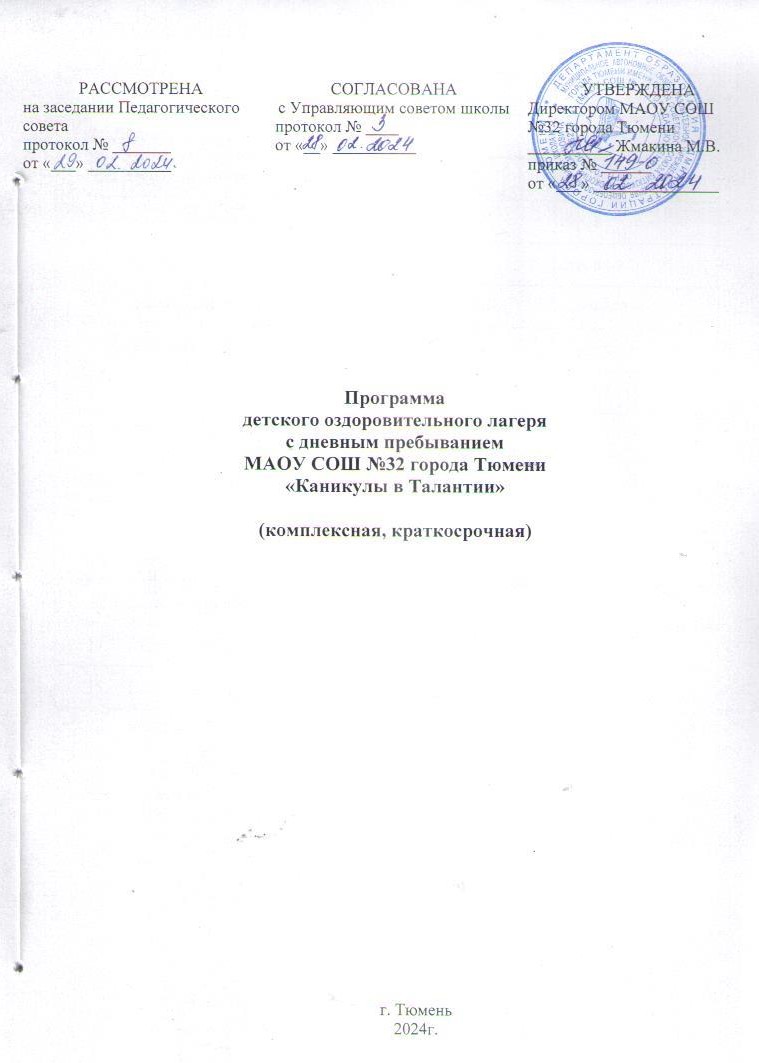 ОглавлениеПаспорт программыНазвание программы - «Каникулы в Талантии»Срок реализации программы – краткосрочная (2024г.), комплекснаяПОЯСНИТЕЛЬНАЯ ЗАПИСКАЛето - самое яркое по эмоциональной окраске время года. Однотонный ритм жизни ребят в учебной деятельности обязательно должен прерваться. Детям совершенно необходима смена деятельности, смена впечатлений.Лето, в своем роде, клапан для спуска излишков детской энергии, дни разрядки. И вместе с тем, лето – всегда заряд новой энергией, настроением, приобретением новых сил; это продолжение освоения мира, его познания, время закрепления знаний, полученных в школе, богатейшее время воспитания и самовоспитания.Задача педагогов и воспитателей – сделать это время для ребят интересным и незабываемым. В воспитании каникул не бывает. Во время летних каникул далеко не каждый родитель может предоставить своему ребенку полноценный, правильно организованный отдых, в течение которого можно укрепить свое здоровье, снять напряжение, развить способности.События настоящего времени подтверждают, что нестабильность экономической сферы, социальная дифференциация общества, девальвация духовных ценностей оказали негативное влияние на общественное сознание большинства социальных и возрастных групп населения страны, резко снизили воспитательное воздействие российской культуры, искусства и образования как важнейших факторов формирования патриотизма. Стала все более заметной постепенная утрата нашим обществом традиционно российского патриотического сознания. Современное общественное развитие России остро поставило задачу духовного возрождения культуры.Вопросы гражданско– патриотического, социального, физкультурно-оздоровительного, экологического и культурного воспитания детей и молодежи все чаще определяются как одними из приоритетных в современной политике. Исключительно важно, каким будет человек будущего.Решение множества проблем в жизни страны во многом зависит от уровня сформированности гражданской позиции у подрастающего поколения, потребности в духовно-нравственном совершенствовании к историко-культурному наследию своего народа и всех народов России. Все это свидетельствует о необходимости продолжения работы, направленной на решения комплекса проблем культурного воспитания детей и молодежи.С целью создания условий, обеспечивающих полное раскрытие детских способностей и талантов, приобретение ими новых навыков, получение результатов и достижений, в план работы пришкольного лагеря включены мероприятия:- посвященные Году семьи, в том числе региональный проект «Всей семьей. Тюменская область», единую областную акцию «Семейные истории»;-  приуроченные к 80-летию со дня образования Тюменской области, в том числе детско-родительский флешмоб «С днем рождения, Тюменская область!»;- направленные на реализацию областного информационно-просветительского проекта «Мы – потомки Героев!», в том числе просмотр и обсуждение фильмов о Великой Отечественной войне 1941 - 1945 годов, посещение мемориальных комплексов и памятных мест, экскурсии к рельефу «Тюмень — Победителям», проект «Лица героев»;- способствующие развитию социальной активности и социализации несовершеннолетних, в том числе проведение профильных смен и организация профильных отрядов в рамках программ «Орлята России» и «Я-ты-он-она-вместе целая страна», информирование о российском движении детей и молодежи «Движение первых»;- обеспечивающие развитие личностных качеств, индивидуальных способностей, в том числе областные конкурсы «Символы региона», «Удивительные шахматы», «Добро пожаловать!»;- ориентированные на формирование навыков здорового образа жизни, в том числе внедрение физкультурно-оздоровительного комплекса «Готов к труду и обороне», проект «Здоровье в движении!»;- направленные на реализацию городского проекта «#Тюменскоелето». Данная программа также разработана в связи с необходимостью усиления внимания к организации оздоровления, занятости и отдыха детей в каникулярное время. Этот период вызывает особое опасение, так как большую часть свободного времени дети и подростки проводят вне школы, вне семьи.Если мы хотим, чтобы наши дети были здоровыми, трудолюбивыми, культурными, вежливыми, заботливыми, культурными, терпимыми, мы должны создать нравственно благоприятные условия в лагере, где бы они получали наглядный пример добропорядочных отношений.Анализ работы оздоровительного лагеря прошлого года показал, что эффективной является работа, построенная в форме игры. В прошлом году лагерь занимался реализацией Программы «Вперед к открытиям». Программа была посвящена Году педагога и наставника. Вместе с тем Программа включала мероприятия разных направлений:- гражданско - патриотическое- духовно - нравственное- спортивно - оздоровительное.Эта программа полностью отвечала требованиям и задачам, поставленным перед педагогами, работающими в летнее время с детьми. Ребята с удовольствием создавали свои группы по интересам, активно участвовали в играх, эстафетах, конкурсах, сопереживали друг другу, вели летопись своих трудовых, спортивных, научных достижений. В лагерь были приняты дети из малообеспеченных семей, а также попавшие в трудную жизненную ситуацию, дети учетных категорий и опекаемые (всего 90 человек).В лагере были созданы условия, обеспечивающие полноценный отдых детей с целью укрепления здоровья и творческого потенциала (культурно-развлекательные, настольные, интеллектуальные игры, рисование, лепка из пластилина, легоконструирование). В лагере работали спортивные секции, кружки по интересам. Регулярно проводились выставки детского рисунка, творческих поделок. Среди творческих мероприятий, проведенных в лагере, дети отметили следующие: инсценирование патриотической песни, спортивные эстафеты, организацию танцевальных флешмобов, «Мистер и миссис – лагеря», просмотр художественных фильмов.Все направления деятельности школы были учтены в программе и реализованы. Изучение эмоционального фона лагеря показывает положительный настрой, царящий в лагере. Процент удовлетворенности детей составляет 96%, «Было интересно» отмечают дети, посетившие первую, вторую и третью смену пришкольного лагеря. Мнение родителей в процентном соотношении выше, чем у детей – 97%. Высокий процент удовлетворенности зависел от подбора вожатых, активности самих детей. Анализ эффективности деятельности вожатых показал, что детям интереснее с вожатыми творческими, обладающими организаторскими и лидерскими способностями. При реализации программы на 2023-2024 учебный год будут учтены следующие моменты:- отбор вожатых на конкурсной основе;- обучение игровым формам работы с детьми;- проведение психологических тренингов для вожатых;За период летней оздоровительной кампании отсутствовали случаи травматизма, конфликтных ситуаций. Все участники лагерной смены принимали активное участие в самоуправлении смены, самые активные лидеры были отмечены на закрытии лагерных смен.В рамках воспитательной работы в течение смены была проведена следующая профилактическая работа: детям группы риска и их родителям были предложены консультации психолога, социального педагога; проведен цикл бесед фельдшером школы, а в целях профилактики детского дорожно-транспортного травматизма проведены встречи с инспектором ГИБДД.На протяжении всех смен школа активно сотрудничала с социальными партнерами:Тюменская филармония,Тюменский мобильный планетарийТеатр «Ангажемент»МАОУ ДОД детско-юношеская школа «Старт – 21 век»,МАДОУ детский сад №155 города ТюмениМузейный комплекс имени И.Я.СловцоваМАУК ДК «Поиск» (мкр. Антипино)Посещая лагерь, обучающиеся школы имели возможность посещения культурных, досуговых мероприятий, осуществлялся комплекс оздоровительных мероприятий, включающий в себя закаливание, витаминизацию, что благоприятно сказалось на оздоровлении детей. Не зафиксированы случаи массовых заболеваний, травматизма, пропусков лагеря детьми без уважительной причины.Все это стало возможным благодаря продуманной работе взрослых и активной позиции детей и родителей. Проанализировав прошлогоднюю работу, коллектив учителей и ученики пришли к выводу, что такую работу следует продолжить, но чтобы не повторяться, решили изменить название и некоторые правила. В этом году работа лагерных смен будет посвящена реализации гражданско-патриотических, физкультурно-оздоровительных, духовных, интеллектуальных, творческих и социальных потребностей детей и подростков.Сегодня как никогда важно формирование гражданско – патриотической, духовной и нравственной культуры подрастающего поколения, потому как этот дефицит приводит к утрате нашим обществом патриотического сознания. И в этой связи важно разбудить у ребят чувства сопереживания и гордости к героической страницам истории Отечества.Цель на предстоящее лето – сохранение, стабилизация и дальнейшее развитие системы детского отдыха, оздоровления и занятости детей и подростков, максимальное удовлетворение потребности в оздоровлении и организованной занятости детей МАОУ СОШ № 32 города Тюмени в период летней оздоровительной кампании.Комплексная Программа «Каникулы в Талантии» подготовлена педагогами школы №32 города Тюмени и предусматривает комплексное решение поставленных задач через разнообразные формы занятости детей с учетом их возрастных, психолого-педагогических особенностей, интересов и возможностей, а также равномерное планирование деятельности школы во время всех трех месяцев летних каникул.Разработка данной Программы организации летнего каникулярного отдыха, оздоровления и занятости детей школьного возраста была вызвана:повышением спроса родителей и детей на организованный отдых школьников;обеспечением преемственности в работе летних оздоровительных лагерей с дневным пребыванием детей предыдущих лет;модернизацией старых форм работы с детьми в каникулярный период и введением новых;необходимостью использования богатого творческого потенциала подростков и педагогов в реализации целей и задач программы.Летний отдых – это не просто прекращение учебной деятельности ребенка. Это активная пора его социализации, продолжение образования. Именно поэтому обеспечение занятости школьников в период летних каникул является приоритетным направлением государственной политики в области образования детей и подростков.При создании школьного лагеря в 2024 году будут учитываться следующие положения:соответствие возрастным особенностям;обеспечение всестороннего развития через организацию разнообразной активной деятельности всех детей;гармоничное сочетание развития личностных возможностей с формированием общественных интересов;единство и взаимосвязь всех направлений работы – целостная система воздействия на детей и подростков соответствие направлений реализации Воспитательной компоненты личности школьников;Данная Программа по своей направленности является комплексной, включает в себя разноплановую деятельность, объединяет различные направления оздоровления, отдыха и занятости детей и подростков в период летних каникул в условиях летнего оздоровительного лагеря с дневным пребыванием детей.По продолжительности Программа является краткосрочной, т.е. реализуется в период летних каникул и рассчитана на обучающихся школы №32 города Тюмени в возрасте от 6,5 до 18 лет. При комплектовании особое внимание уделяется детям из малообеспеченных, неполных и многодетных семей, а также детям, находящимся в трудной жизненной ситуации.Программа «Вперед, к открытиям!» ставит в центр своей деятельности личность ребенка и его здоровье, развитие учащихся, поиск новых методических решений в воспитательной работе, разнообразных форм, увлекающих детей и включающих их в активную деятельность. Исходя из вышесказанного, были определены основные направления работы в организации отдыха и деятельности учащихся школы в летний период:духовно-нравственноегражданско - патриотическое художественно-эстетическоефизкультурно - оздоровительноепрофилактическое С целью организации летнего отдыха детей на 1 смене создаются: 2 разновозрастных объединения, которые в первой половине дня будут заниматься по следующим направлениям: историко-краеведческому и спортивно-оздоровительному направлениям.Цель программы:Создать благоприятные условия для воспитания и приобщения детей и подростков к гражданско-патриотическим, духовно-нравственным и культурным ценностям и идеалам российской истории через опыт самостоятельной творческой деятельностиЗадачи программы:Активизировать детей на участие в мероприятиях гражданско-патриотической, интеллектуальной и художественно-эстетической направленности.Создать условия для оздоровления детей, воспитание ценностного отношения к собственному здоровью и потребности в ведении здорового образа жизни, профилактика болезней и зависимостей;Создать условия для формирования толерантности; профилактики экстремизма и правонарушений, асоциальных явлений среди детей. 100% охват мероприятиями детей, состоящих на различных видах учета, отдыхающих в лагере.Организаторы программы:Администрация МАОУ СОШ №32 города Тюмени, Управляющий совет школы. Участники программы:- дети г. Тюмени и Тюменской области от 6,5 до 18 лет;- дети из семей, находящиеся в трудной жизненной ситуации;- дети – сироты и дети, оставшиеся без попечения родителей, а также находящиеся под опекой граждан;- дети, состоящие на профилактических учетах;- дети из семей мобилизованных граждан, участников СВО;- дети с ограниченными возможностями здоровья; 250 человек в рамках трех смен.Нормативно - правовая база:Декларация прав ребенкаКонвенция ООН о правах ребенкаКонституция Российской ФедерацииФедеральный закон от 24 июля 1998 г. № 124-ФЗ «Об основных гарантиях прав ребенка в Российской Федерации»;Федеральный закон от 29 декабря 2012 г. № 273-ФЗ  «Об образовании в Российской Федерации» (в ред. От 01.01.2024г.);Федеральный закон от 29 декабря 2010 г. № 436-ФЗ «О защите детей от информации, причиняющей вред их здоровью и развитию»;Постановление Главного государственного санитарного врача Российской Федерации от 22 августа 2014 г. № 50 «Об утверждении СанПиН 3.2.3215-14 «Профилактика паразитарных болезней на территории Российской Федерации» (зарегистрировано Минюстом России 12 ноября 2014 г., регистрационный № 34659);Постановление Главного государственного санитарного врача Российской Федерации от 9 октября 2013 г. № 53 «Об утверждении СП 3.1.1.3108-13 «Профилактика острых кишечных инфекций» (зарегистрировано Минюстом России 14 марта 2014 г., регистрационный № 31602); Постановление Главного государственного санитарного врача Российской Федерации от 8 июня 2017 г. № 84 «Об утверждении санитарно-эпидемиологических правил СП 3.1.1.3473-17 «Профилактика брюшного тифа и паратифов. Санитарно-эпидемиологические правила» (зарегистрировано Минюстом России 25 августа 2017 г., регистрационный № 47972);  Постановление  Главного государственного санитарного врача Российской Федерации от 28 июля 2011 г. № 108 «Об утверждении СП 3.1.2952-11 «Профилактика кори, краснухи и эпидемического паротита»  (зарегистрировано Минюстом России 24 ноября 2011 г., регистрационный № 22379;Постановление  Главного государственного санитарного врача Российской Федерации от 7 марта 2008 г. № 19 «Об утверждении санитарно-эпидемиологических правил СП 3.1.3.2352-08 «Профилактика клещевого вирусного энцефалита. Санитарно-эпидемиологические правила» (зарегистрировано Минюстом России 1 апреля 2008 г., регистрационный  № 11446)Постановление Главного государственного санитарного врача Российской Федерации от 30 июня 2020 г. № 16СП 3.1/2.4.3598-20 «Об утверждении санитарно-эпидемиологических правил СП 3.1/2.4.3598-20 «Санитарно-эпидемиологические требования к устройству, содержанию и организации работы образовательных организаций и других объектов социальной инфраструктуры для детей и молодежи в условиях распространения новой коронавирусной инфекции (COVID-19)», (зарегистрировано Минюстом России 3 июля 2020 г., регистрационный № 58824);Постановление  Главного государственного санитарного врача Российской Федерации от 28 сентября 2020 г. № 28 «Об утверждении санитарных правил СП 2.4.3648-20 «Санитарно-эпидемиологические требования к организациям воспитания и обучения, отдыха и оздоровления детей и молодежи» (зарегистрировано Минюстом России 18 декабря 2020 г. № 61573); Национальный стандарт Российской Федерации ГОСТ Р 52887-2018 «Услуги детям в организациях отдыха и оздоровления», утвержденный приказом Росстандарта от 31 июля 2018 г. № 444-ст;Приказ Минздрава России от 13 июня 2018 г. № 327н 
«Об утверждении Порядка оказания медицинской помощи несовершеннолетним в период оздоровления и организованного отдыха» (зарегистрирован Минюстом России 22 августа 2018 г., регистрационный № 51970);Приказ Министерства  образования и науки Российской Федерации 
от 13 июля 2017 г. № 656 «Об утверждении примерных положений об организациях отдыха детей и их оздоровления» (зарегистрирован Минюстом России 1 августа 2017 г., регистрационный № 47607);Приказ Минпросвещения России от 23 августа 2018 г. № 6 
«Об утверждении примерной формы договора об организации отдыха 
и оздоровления ребенка» (зарегистрирован Минюстом России 23 октября  2018 г., регистрационный № 52514);Приказ  Минпросвещения России от 21 октября 2019 г. № 570 
«Об утверждении общих принципов формирования и ведения реестров организаций отдыха детей и их оздоровления, а также типового реестра организаций отдыха детей и их оздоровления» (зарегистрирован Минюстом России 27 декабря  2019 г., регистрационный № 57034);Приказ Минпросвещения России № 702,  Минэкономразвития России 
№ 811 от 19 декабря 2019 г. «Об утверждении общих требований к организации и проведению в природной среде следующих мероприятий с участием детей, являющихся членами организованной группы несовершеннолетних туристов: прохождения туристских маршрутов, других маршрутов передвижения, походов, экспедиций, слетов и иных аналогичных мероприятий, а также указанных мероприятий с участием организованных групп детей, проводимых организациями, осуществляющими образовательную деятельность, и организациями отдыха детей и их оздоровления, и к порядку уведомления уполномоченных органов государственной власти о месте, сроках и длительности проведения таких мероприятий» (зарегистрирован в Минюсте России 16 апреля 2020 г.  № 58115);Постановление Правительства Тюменской области от 07.06.2010 №160-п (в ред.от 07.02.2022г.)Распоряжение Правительства Тюменской области от 15.12.2023 № 1196-рп «Об организации детской оздоровительной кампании в Тюменской области в 2024 году»;Методические  рекомендации по организационно-правовому сопровождению летней оздоровительной кампании на базе общеобразовательных организаций, разработанных ГАОУ ТО ДПО «Тюменский областной государственный институт развития регионального образования» (2015 г.)Информационное письмо Департамента образования и науки Тюменской области от 18.02.2015 № 922 «О рекомендациях по организации летнего отдыха».Приказ об организации летнего отдыха и занятости обучающихся МАОУ СОШ №32 города Тюмени.Этапы  реализации  Программы:Подготовительный этап – характеризуется подготовкой к сезону и смене (февраль - май)Основные виды деятельности:   изучение интересов детей и их родителей, учет результатов работы в предыдущем сезоне;  выбор задач, форм и методов работы по оздоровлению детей;  сбор информации по летней занятости учащихся школы;  подбор руководящих кадров, воспитателей для работы с детьми;  подготовка материальной базы;  проведение инструктивно-методических совещаний;  создание нормативной базы летней оздоровительной кампании;  координация деятельности с различными ведомствами, организациями, учреждениями;  комплектование отрядов; Организационный этап – (1-3день начала каждой смены): встреча детей, расселение по возрасту и полу, формирование детских коллективов;  запуск игровой модели;  знакомство с законами, традициями и правилами;  изучение экологических установок, позиций;  организация первичной диагностики уровня индивидуального здоровья;  организация в каждом отряде организационных сборов, «Огоньков Знакомств»;  презентация комплекса услуг системы дополнительного образования, проведение вертушки-знакомства с деятельностью творческих студий;  создание методических пособий и программных средств по организации летнего труда и отдыха учащихся;  привлечение детей и подростков разных категорий в различные кружки, клубы, студии по интересам и различные виды КТД;  открытие смены.Основной этап смены (4 – 15 день каждой смены) непосредственная реализация программы: реализация основной идеи программы;  организация деятельности органов детского соуправления;  проведение познавательных, развлекательных, спортивно – массовых мероприятий;  ежедневное наблюдение за состоянием детей со стороны педагогов, психолога, медицинских работников, воспитателей с занесением соответствующих записей в дневник.Заключительный этап – подведение итогов смены: подведение итогов работы органов детского самоуправления;  награждение наиболее активных участников смены и вручение им грамот, благодарственных писем родителям и грамот с символикой лагеря;  заключительный гала-концерт;  итоговое анкетирование и психологическое тестирование, диагностика психического и физического уровня здоровья детей и подростков, уровня развития социальной активности личности, заполнение карты здоровья отдыхающего с рекомендациями для родителей; Постлагерный этап:  анализ данных психолого – педагогических диагностик;  определение результативности проведения смены согласно критериям;  анализ предложений по дальнейшему развитию, внесенных детьми, родителями, педагогами;  составление итоговой документации;  проведение педагогических советов;  анализ качества продуктов социально-творческой деятельности;  обобщение передового педагогического опыта;  определение перспективных задач.Содержание деятельностиОсновные направления реализации программы.   Виды деятельности. Несмотря  на  то,  что  в основу  программы  положено  сохранение  и укрепление  здоровья  школьников, создание  условий  для  здорового  образа  жизни  в  период  летних  каникул, по  своей  направленности  Программа  является  комплексной, т.е.  включает  в  себя  разнообразную  деятельность, объединяет  различные  направления  оздоровления,   отдыха  и  воспитания детей. В 2024 году  будет  уделено  внимание культурно-историческому, гражданско-патриотическому и    спортивно-оздоровительному  воспитанию  детей   и  подростков.  Тематическая  направленность мероприятий на 2024  год:         - посвященные Году семьи, в том числе региональный проект «Всей семьей. Тюменская область», единую областную акцию «Семейные истории»;-  приуроченные к 80-летию со дня образования Тюменской области, в том числе детско-родительский флешмоб «С днем рождения, Тюменская область!»;- направленные на реализацию областного информационно-просветительского проекта «Мы – потомки Героев!», в том числе просмотр и обсуждение фильмов о Великой Отечественной войне 1941 - 1945 годов, посещение мемориальных комплексов и памятных мест, экскурсии к рельефу «Тюмень — Победителям», проект «Лица героев»;- способствующие развитию социальной активности и социализации несовершеннолетних, в том числе проведение профильных смен и организация профильных отрядов в рамках программ «Орлята России» и «Я-ты-он-она-вместе целая страна», информирование о российском движении детей и молодежи «Движение первых»;- обеспечивающие развитие личностных качеств, индивидуальных способностей, в том числе областные конкурсы «Символы региона», «Удивительные шахматы», «Добро пожаловать!»;- ориентированные на формирование навыков здорового образа жизни, в том числе внедрение физкультурно-оздоровительного комплекса «Готов к труду и обороне», проект «Здоровье в движении!»;- направленные на реализацию городского проекта «#Тюменскоелето». Основные направления воспитания детей и подростков в летний периодМеханизм   реализации   программы      	В  реализации  программы  участвуют   педагогический  коллектив  школы, педагоги дополнительного  образования, учреждения  дополнительного  образования и культуры.      	Перечень мероприятий Программы предусматривает решение конкретных задач, взаимосвязанных и скоординированных по времени, включая материально-техническое, методическое, кадровое и организационное обеспечение.       	Планируется проведение комплекса мероприятий по созданию благоприятных условий для укрепления здоровья и организации досуга детей в летний период.   	Предусматривается развитие и поддержка коллектива педагогов, занимающихся организацией  летнего отдыха оздоровления детей.Намечается проведение педагогических совещаний по итогам работы летней кампании в школе, методических совещаний по накоплению, распространению и обобщению опыта организации работы летнего лагеря с дневным пребываниемКомплекс  мер  по реализации  программы:  Система контроля:Факторы  рискаРежим  дняПлан  работы  лагеря  для  детей,  не   принимающих  участие  в  выездных  мероприятиях.     Данный  план   мероприятий  предполагает  использование  имеющихся  в  школе  набора  настольных  игр.  Данная  форма  не  предполагает  использование   дополнительного кадрового  резерва,  дополнительных  площадей,  иных  затрат.  Это безопасно  для  детей  с  точки  зрения травматизма,  предполагает  участие  в  игре   нескольких  детей  одновременно.Предполагается    чередование  настольных  игр  с  использованием  школьной  фильмотеки,  а также  дополнительных  занятий  в  кружках  и  спортивных  секциях.  Материально-техническая  база  школьного лагеря  дает  возможность заниматься  детям  в  компьютерном  зале, школьной  библиотеке, актовом  зале.Кружковая деятельностьВажным направлением воспитательной работы в лагере является кружковая деятельность, объединяющая детей по интересам в малые группы. Кружковая деятельность включает в себя возможность развития детей средствами совместного творчества, в процессе которого идёт закрепление норм поведения и правил этикета, знакомство с новыми предметами и явлениями, воспитание бережного отношения к природе, любви к труду. Создаются условия для реализации собственных интересов детей в наиболее целесообразном применении. Организация кружковой деятельности в лагере включает ряд этапов: презентация кружков на линейке в начале смены; ознакомление детей с режимом работы кружков; самоопределение детей и запись их в кружки; деятельность ребят в кружках; текущее отражение результатов деятельности детей; подведение итогов работы кружков в конце смены. В летней кампании 2024 года на базе МАОУ СОШ №32 планируется работа кружков:- «Музейное  дело»-  «Мульти-пульти»- «Спортзатейник»- «Мойдодыр»- «Бисероплетение»- «Волшебная  палитра»- «Оригами»- «Умелые ручки»Условия  реализации  программы                                           Кадровое обеспечениеОздоровление и развитие детей  в значительной степени зависит от знаний, умений и подготовленности к работе тех взрослых, которые организуют жизнедеятельность лагеря, деятельность разновозрастных отрядов по направлениям. В реализации программы участвуют  опытные педагоги школы №32: социальный педагог, психолог, библиотекарь школы, учитель физической культуры, воспитатели,   а   также специалисты   дополнительного образования и культуры, находящиеся на территории микрорайона:педагог - организаторучителя, временно исполняющие обязанности воспитателей, начальника лагеря;социальный педагогпомощники организаторов досугамедицинский работникбиблиотекарь учителя физической культурыработники МАУК ДК «Поиск»тренеры МАОУ ДОД ДЮСШ «Старт – 21 век» Материально – техническая  база- большой спортивный зал- малый спортивный зал- актовый зал- библиотека- музей - компьютерный  кабинет- медицинский кабинет- спортивная площадка- футбольное  полеМетодическое   обеспечение   программыСозданная в лагере система  повышения профессионального  мастерства педагогов  позволяет  целенаправленно  подходить  к вопросам воспитания и оздоровления личности ребенка. Учет возрастных особенностей, знания  об индивидуальном уровне физического  и психического развития. Анализ интересов и потребностей  детей   разных  категорий позволяет  целесообразно   использовать в практической деятельности педагогические технологии, способствующие самопознанию и самоопределению  детей  и подростков:методы разностороннего воздействия на сознание, чувства и волю отдыхающих (беседа, диспут, убеждение);методы организации деятельности и формирования опыта общественного поведения (поручение, создание воспитывающей  ситуации, общественное  мнение);методы регулирования, коррекции и стимулирования поведения и деятельности (соревнования, поощрение, оценка);методы формирования сознания личности (идеалы, убеждения, моральные принципы и ценности);     Методическое обеспечение комплексной программы  «Вперед, к открытиям!» обеспечивает  заместитель  директора по воспитательной работе совместно  с административным  аппаратом.   В лагере ведется  целенаправленная работа по подбору, приобретению и накоплению разработок передового  отечественного и международного  опыта (участие  в  семинарах муниципального  и областного  уровней), выписывается  периодическая  печать. В методическом  кабинете  имеются  энциклопедии, методическая литература, разработки для проведения  общелагерных мероприятий и отрядной работы, есть возможность получать  информацию  в  библиотеках города, через  Интернет.    	Обновляется  фонд методической литературы по организации   работы с детьми   с  ограниченными возможностями здоровья, детьми, находящимися  в  трудной  жизненной  ситуации,  с детьми – сиротами (программы по социальной  адаптации).Методическая работа осуществляется посредством  следующих  форм:педагогический советмалый педагогический советежедневные планеркитеоретические  и практические  семинарытворческие  мастерскиепрезентации работы  воспитателей  и вожатыхразработка  и защита  социально-значимых проектовиндивидуальные  и групповые  тематические консультациинаставничествоОжидаемые  результаты:100% участие детей в мероприятиях художественно-эстетической, гражданско-патриотической направленности, воспитание в детях патриотизма, любви к родному краю, чувства гордости за свою страну.Выраженный  оздоровительный эффект у 96% детей; воспитание у детей ценностного отношения к собственному здоровью и потребности в ведении здорового образа жизни.Снижение темпа роста негативных социальных явлений среди детей, формирование толерантности; 100% охват мероприятиями детей, состоящих на различных видах учета, отдыхающих в лагере.Критерии  и   показатели  эффективности  реализации программыОрганы детского самоуправленияСовет вожатых  - организует  жизнедеятельность групп, анализирует  состояние дел;Полиция следит  за  порядком.  В случае каких-либо нарушений выдает предписание всему отряду,  что  скажется  на  выявлении  отряда-победителя.СМИ выпускает  газеты  о  жизни  лагеря, следит  за  своевременным  оповещением  всех  жителей  лагеря о  происходящих  событиях.Служба  занятости   предлагает  план  деятельности на  выбор (для  тех, кто  участвует  в  основных   мероприятиях, а  также  для  детей, не посещающих выездные  мероприятия);Экскурсоводы  ведут  экскурсии, анализируют деятельность групп, систематизируют материал.Отдел  здоровья  следит за  чистотой кабинетов, личной гигиеной, помогают в  проведении  оздоровительных  мероприятий, проводят беседы о здоровом образе жизни.Служба  примирения   помогает  в  решении  конфликтных  ситуаций, использует  примирительные  технологии  в  решении  трудных ситуаций.Отряд   волонтеров  «Искра  добра»  помогает тем, кто оказался в  сложной  жизненной  ситуации,  являются  организаторами  проводимых  в  лагере  акций «Синий платочек», «Забота», «Импульс  жизни», акции, приуроченные  к  юбилейным датам,  Году педагога и наставника.Проектоформления  и  создания  комфортной  средыв  период  летней  оздоровительной  кампании 2024 годаПланпрофилактических мероприятий с обучающимися на период  летней оздоровительной кампании 2024г.          С учетом «Программы воспитания» в период проведения летней оздоровительной кампании будет    уделяться внимание профилактической работе с обучающимися.           Комплекс   мероприятий  будет    направлен  - на освоение обучающимися норм и   правил общественного поведения;- обеспечение усвоения обучающимися нравственных ценностей;- приобретение начального  опыта  нравственной, общественно-значимой  деятельности;- формирование  у  обучающихся  личностных  качеств, необходимых   для  конструктивного, успешного   и  ответственного   поведения  в  обществе   с  учетом  правовых  норм;- приобретение  знаний  о  нормах  и  правилах  поведения  в  обществе;- формирование  позитивной  самооценки, самоуважения,  конструктивных способов  самореализации;- выбор варианта  поведения;С целью формирования навыков    самосохранного поведения у обучающихся- мероприятия,  направленные  на  повышение правосознания, формирования  ответственности, в  том  числе участников  дорожного движения;- информационно-разъяснительная  работа  с целью профилактики правонарушений,   обеспечения   безопасности  несовершеннолетних  на  проезжей части,  прилегающей  к  территории  школы.Программа оздоровительного лагеря   с дневным пребываниемМАОУ СОШ №32 города ТюмениС целью организации летнего отдыха и занятости обучающихся на базе школы №32 города Тюмени создан детский оздоровительный лагерь с дневным пребыванием.1 смена «Каникулы в Талантии» - 5 отрядов –125 человек (15 дней)2 смена – «Наша дружная семья» - 3 отряда - 75 человек (15 дней).3 смена «Остров Героев» - 2 отряда – 50 человек (15 дней) 1 смена «Каникулы в Талантии»Талантия – это волшебная страна, жители которой любят творчество во всех проявлениях, дружат, поют, рисуют, танцуют. Каждый новый день приносит с собой новое событие, задание, открытие. Жители страны соревнуются в номинациях, включающих несколько видов искусств: исполнительское, изобразительное, словесное, декоративно- прикладное, социальное.Отличительная особенность программыПрограмма выстроена на основе личностно-ориентированного и деятельностного подходов, способствует развитию мотивации детей к познанию, творческому выражению индивидуальности. Программа организации летней лагерной смены «Каникулы в Талантии» призвана всесторонне удовлетворять потребности детей, и направлена на обеспечение их полноценного и содержательного отдыха через разнообразные виды деятельности:-	Художественно-эстетическое и музыкальное творчество;-	Декоративно-прикладное творчество;-	интеллектуальное развитие;-	физическую культуру и спорт;-	досуг;-	социально-психологическую адаптацию;-	экскурсионную работу.Цель программы: создание условий, интересных, разнообразных по форме и содержанию для обеспечения полноценного отдыха, оздоровления детей и творческого развития.Задачи:-	способствовать укреплению навыков здорового образа жизни;-	раскрыть творческий потенциал учащихся;-	развивать нравственные качества личности на основе общечеловеческих ценностей;-	через КТД научить детей взаимовыручке, взаимопониманию;-	совершенствовать систему организации досуговой деятельности детей в разновозрастных группах;-	создать благоприятный психологический	 климат в детском коллективе.Программа «Каникулы в Талантии»	основана на педагогических принципах:Гуманизма - отношение к каждому из детей как к самоценности.Толерантности - терпимости к мнению других людей, другому образу жизни.Творчества и творческого отношения к делу, проявление творческих способностей в полной мере.Духовности - формирование у детей и подростков нравственных ценностей, соблюдение норм морали.Доступности - учет возрастных особенностей детей и выбранных форм работы с ними.Содержание и формы реализации программыРеализация цели и задач лагеря с дневным пребыванием детей осуществляется по программе «Каникулы в Талантии». Все учащиеся делятся на 5 отрядов (5 городов). Программа «Каникулы в Талантии» включает в себя конкурсы, церемонии открытия и закрытия страны Талантии, мастер-классы, веселые эстафеты, экскурсии. На время смены МАОУ СОШ №32 города Тюмени превращается в страну игр и творчества. Дети в отряде – представители делегаций. Каждая делегация представляет свой вымышленный город страны Талантия. В первый день для представления делегации детям необходимо придумать название города, из которого они прибыли, название делегаций, девиз и представление отряда. Каждая делегация имеет свой отличительный атрибут (банты, галстуки, повязки, ленты, разноцветные платки и др.), девиз, речевку, эмблему (герб города). В течение смены проходят мастер-классы, соревнования, конкурсы, викторины.Каждая делегация посетит мастер-классы, где каждый выполнит творческую работу. Таким образом, все дети познакомятся с различными техниками декоративно-прикладного изобразительного искусства, вокального и хореографического искусства.Работа поставлена так, что ребята сами готовят танцы, песни, осуществляют обмен информацией, занимаются подготовкой общих творческих дел. Каждое утро делегации получают творческое задание, для выполнения которого отводится определенный срок. В ходе реализации программы каждая делегация подготовит: спектакль, цирковое представление, выставку творческих работ. Во время проведения лагерной смены педагоги и вожатые создают атмосферу творчества, содружества, личностного роста и успеха.Словарь смены•	«Страна Талантия» – территория МАОУ СОШ №32 города Тюмени;•	Президент страны - начальник лагеря;•	Мэр города– воспитатель;•	Руководитель делегации - вожатый;•	Делегация - отряд;•	Оценка – единица поощрения отрядов;•	Паспорт – система личностной оценки участников смены;Система поощренийЦель: стимулирование активности детей. Система поощрения вступает на 3-ий день смены (после ее открытия). Каждому ребенку выдается паспорт страны Талантии, где отмечаются его активное участие в каком-либо деле. Детям также выдается знак поощрения – символ города Талантии определенного цвета. Если паспорт заполнен полностью, то ребенок имеет право оставить свой след на «Стене Звезд». Заполнившие паспорт ребята в конце смены поощряются.Критерии отрядного ростаСистема стимулирования предназначена для создания мотивации ребят к активной деятельности на смене. В течение всей смены делегации, выполняя задания, повышают рейтинг своего города. По итогу смены победит та делегация, чей рейтинг будет выше остальных.План-сетка основных мероприятий 1 смены2 смена «Наша дружная семья»Легенда смены                  В основе смены заложена сюжетно-ролевая игра «Наша дружная семья» и реализуется в течении всей лагерной смены. Её сюжет состоит в том, что в одном Цветочном городе живут очень добрые, трудолюбивые, отзывчивые Пчёлы. Они перелетают от цветка к цветку, изо дня в день каждая из них занимается своим обычным делом. Но все они ждут с нетерпением того момента, как появится на свет маленькая Пчёлка, которая должна будет стать королевой. И даже имя ей уже готова Мила. Но чтобы стать Королевой, она должна будет очень многому научиться. И займутся её обучением и воспитанием все жители этого Цветочного города. Первое знакомство с Пчёлкой Милой произойдёт 1 июля на шоу-программе с одноимённым названием. Все последующие дни – это основной персонаж смены.                   Каждый отряд – это отдельная семья, которая занимает отдельный улей (игровую комнату). Обустраивают её ребята по своему усмотрению, согласно тематике. В каждой семье чётко распределяются обязанности:Король или Королева – командир отряда;Пчёлы – няньки – воспитатели отрядов;Пчёлы- рабочие (помогают накрывать столы в столовой);Пчёлы – уборщицы (следят за чистотой улья и несут ответственность за порядок);Пчёлы-строители (помогают строить планы на следующий день);Пчёлы – парикмахеры (следят за опрятностью всех членов своей семьи);Пчёлы – стражники (несут стражу возле входа в улей, не пропускают посторонних и чужих людей);Пчёлы – разведчицы (они связующее звено между администрацией лагеря и своей семьёй).Отряды ежедневно ведут свой «Семейный альбом», в котором отражается:Номер отряда, название отряда, девиз, эмблема и.тд.;Название каждого дня, отрядные дела в фотографиях, картинках или рисунках.Грамоты, медали, ордена, полученные на мероприятиях.Отзывы ребят о пройденных днях и понравившихся мероприятиях. В конце смены эти Альбомы ребята подарят Пчёлке Миле.Параллельно с сюжетно-ролевой игрой в начале смены дается старт экономической игре. В течение всей смены дети стараются заработать как можно больше условных денежных единиц – «добрянок», которые зачисляются на «виртуальный» счет отряда.   У каждого отряда есть своя чековая книжка куда вносятся доходы и расходы:Список работ и стоимость в «добрянках».Варианты нематериальных стимуловподнятие флага РФ и РБ на линейке;благодарственное письмо родителям;исполнение песен по заказу победителя, отличившегося в той или иной деятельности;устная благодарность;занесение имени отличившегося в Книгу Почета лагеря.Таблица званий и наградВ конце смены устраивается ярмарка, на которой дети смогут потратить заработанные «добрянки», купив что-то из предложенного. Это могут быть сувениры, сладости или фрукты.Законы сменыЗакон территории. Без разрешения не покидай лагерь. Будь хозяином своего лагеря и помни, что рядом соседи: не надо мешать друг другу.Закон зелени. Ни одной сломанной ветки. Сохраним наш лагерь зеленым!Закон правой руки. Если вожатый поднимает правую руку – все замолкают.Закон ноль-ноль. Время дорого у нас: берегите каждый час. Чтобы не опаздывать, изволь выполнять   закон 00.Закон мотора. Долой скуку!Закон выносливости. Будь вынослив.Закон дружбы. Один за всех и все за одного! За друзей стой горой!Закон творчества. Творить всегда, творить везде, творить на радость людям!Закон доброго отношения друг к другу. По этому закону устанавливаются дружеские, уважительные отношения сверстников, старших и младших. Коллектив осуждает грубость, оскорбления и защищает каждого члена летнего лагеря. Закон песни. Предполагает уважительное отношение к песне: знаешь — поешь, не знаешь — слушаешь. И никогда не мешаешь песне разговорами, озорством.Заповеди:Даже если трудно, доведи дело до конца.Один за всех и все за одного.Порядок, прежде всего.Каждое дело вместе.Все делай творчески, а иначе зачем?Традиции лагеряТрадиция доброго отношения к людям. Эта традиция—основа всех законов и традиций детского объединения. Доброе отношение к людям — это: готовность дарить улыбки, добрые слова всем, кто тебя окружает; готовность что-то сделать для радости другого человека; готовность не быть равнодушным, не пройти мимо человека, которому необходима помощь; готовность радоваться успехам и достижениям друга; готовность понять другого человека, принять его таким, какой он есть. Одним из способов выражения доброго отношения к людям является ритуал приветствия.Традиция внимания и традиция сюрпризов. Суть этих традиций: заботиться о своих друзьях, делать им приятные сюрпризы по любому поводу (будь то начало нового дня, победа в каком-либо конкурсе, праздник, день рождения и пр.); мальчикам ухаживать за девочками, как истинным джентльменам, а девочкам в нужные моменты помогать мальчикам.Традиция доброго отношения к песне заключается в уважительном, добром отношении к песне и музыке и означает: знание песни, которая исполняется и уважение к людям, её написавшим; умение дослушать и допеть песню до конца, не прерывая её; умение сохранить лучшие, любимые песни и передать их другим.Традиция отрядного «огонька». На «огоньке» анализируют прошедшие дела, обсуждают работу органов самоуправления. На «огоньке» идут самые важные разговоры об отрядных делах, трудностях, конфликтах. Здесь строят планы на будущее, оценивают свою работу, размышляют о чем-то интересном. На «огоньке» мечтают, спорят, поют самые дорогие, любимые песни.Традиция «Отрядного круга». «Отрядный круг» - символ душевного уюта. В круге каждый видит лица и глаза своих друзей. Каждый может сесть, встать, где ему нравится, с кем ему хочется. У круга нет начала и нет конца - одна неразрывная цепь, по которой проходят точки духовного напряжения, общей мысли, чувства, теплоты. Когда хочешь выйти из круга или войти в него, то дождись окончания разговора или песни и сделай это так осторожно, чтобы ничто не смогло ворваться в круг и затушить воображаемый огонь, находящийся в центре круга.А также к традициям лагеря относятся:Выпуск газеты (стенгазеты).Оформление стенда «Наш отряд», «Наш лагерь».Создание видео и фотоархива.Помощь ветеранам.Традиционные митинги в Дни Памяти.День рекордов.Оформление лагеря и отрядных комнат.Оформление «Семейного альбома»«Семейный альбом» - такое место, мимо которого все дети проходят в день несколько раз, место, где сконцентрирована самая важная информация для детского коллектива. В нашем лагере это рекреация в холле первого этажа.Здесь информация обновляется практически ежедневно пресс - группой, в которую входят информаторы-журналисты, художники от отрядов.Курирует пресс-центр - воспитатель. Структура пресс-центра может быть разной. Ее придумывают сами ребята. В стендах «работают» следующие разделы, рубрики, направления информации о жизни детского коллектива:1. Сегодня в лагере (перечень главных дел).2. Наши планы (планы работы отрядов), с названием дел, в которых все могут принять участие.3. Идет конкурс.4. Банк идей (советы, подсказки, предложения ребят).5. Поздравляем (именинников, победителей конкурса и т.д.).6. Разучите новую песню (текст песни).7. Фото-информация (по итогам прошедшего дня).8. Прочти – это интересно (новая статья, специальная информация).9. А знаете ли вы?10. Режим дня11. Флаг, гимн, эмблема лагеря (смены).Рубрики могут изменяться, но любая информация подается интересно и эстетически выразительно.Все участники этой смены попадут в атмосферу креативной мастерской. Настоящие профессионалы зажгут в детях дух творчества и подарят вдохновение.План работы отряда включает в себя:-Отрядные дела (для всего отряда);-Групповые (когда организуются несколько одновременно групп по подготовке или проведению дел);-Межотрядные, направленные на взаимодействие с другим отрядом лагеря.Каждый отряд в лагере имеет свой неповторимый имидж. Он выражается в:-названии;-девизе, которому следует в своей творческой деятельности;-символах и атрибутах;-законах и традициях отрядной жизни;- игровых отрядных условностях: свои особые приветствия, прощания, пожелания успеха, и т.д.Пресс- центр создаётся из представителей отрядов и утверждается на общем сборе – «Семейном совете», который проходит каждый день в начале и в конце дня.План-сетка основных мероприятий 2 смены3 смена «Остров Героев»Сюжет. Антураж и оформление сменыУчитывая возрастные особенности младшего и среднего школьного возраста, а также осознавая значимость деятельностного подхода в воспитательном процессе, основой механизма реализации программы является сюжетно – ролевая игра, как ведущий тип деятельности, как универсальное педагогическое средство. Игра становится фактором социального развития
личности, включает в себя поиск, труд, наблюдение, спорт, овладение навыками. Она, как добрый друг, знакомит ребят с интересными людьми, с окружающим миром.Программа реализуется в форме игры - путешествия по станциям «Острова Героев», где знакомятся с культурным наследием нашей страны.Каждый день ребята будут проходить новые острова. В основе игры – маршрутная карта с планом-заданием для каждого определенного дня. В карте – 15 пунктов назначения (каждый день смены – новый пункт, включая день открытия и закрытия лагеря):Остров «Знакомства».
Остров «Наследники Победы».
Остров «Исторический».
Остров «Сказочный».
Остров «Силы и Здоровья».
Остров «Герои земли Тюменской».
Остров «Музейный».
Остров «Моя малая Родина».
Остров «Эрудитов».
Остров «Спортивный».
Остров «Мира и Толерантности».
Остров «Природы и экологии».
Остров «Памяти и Долга».
Остров «Игр и Юмора».
Остров «Концертный».Путешествие по островам в течение всей лагерной смены даёт возможность объединить разные виды деятельности детей. Она включает в себя наблюдения, соревнования, экскурсии, овладение навыками, познакомит ребят с историей Великой Отечественной войны, с земляками Тюменской области, историческими и культурными памятниками и др.Все дни смены объединяются определенным сюжетом ролевой игры. Перед детьми ставятся цели и задачи, успех в достижении которых требует напряжения сил и дает возможность подтвердить или изменить свою самооценку, предоставляют ребенку «поле успеха» в различных видах деятельности, предложенных игровыми ситуациями.У каждого отряда своё название, девиз, символика и атрибутика, которая обсуждается, выбирается и изготавливается детьми. У каждого отряда – свои знаки отличия.Учет достижений ребенка на промежуточных и итоговых этапах (фестивалях, праздниках, конкурсах, ритуалах награждения с использованием атрибутики и символики игры и др.) – создает условия для самореализации и развития личности ребенка. Являясь развлечением, отдыхом, игра перерастает в обучение, творчество, в модель человеческих отношений. Все участники – воспитатели, вожатый и воспитанники лагеря – наследники Великой Победы.Самоуправление в лагереВысшим органом самоуправления является общий сбор участников смены. Обязательно он соберется 2 раза, перед началом лагеря, чтобы утвердить предложенный советом план-сетку намеченных мероприятий и в конце смены для подведения итогов. Проводятся ежедневные линейки, на которых дается старт предстоящим мероприятиям и подводится итог прошедшего дня. Действует орган самоуправления: совет командиров, который собирается ежедневно. Совет разрабатывает и утверждает основные дела. Именно совет в конце дня подсчитывает и подводит итоги соревнований между командами. В совет входят: педагоги-воспитатели, помощники педагога-организатора (вожатые), руководители физического воспитания, командиры отрядов. Дети, посещающие лагерь, имеют право выбора командира отряда.
Тесное сотрудничество и взаимопомощь во время каждодневной командной игры должны сплотить детей разных возрастов. Старшие, например, будут заботиться о младших. Действует временное объединение – совет творчества.В каждом отряде есть свой девиз и гимн, они определяются на конкурсной основе в начале сезона отдельно в каждом отряде. В конкурсе участвует весь отряд.В отряде существует свой уголок, где размещены: название отряда, девиз отряда, эмблема, достижения отряда, законы отряда, поздравления, численность (список отряда).Программой предусмотрена система личностного и коллективного роста. Личностный рост предусматривает следующее. Каждый участник лагерной смены имеет возможность получить «звание», принимая активное участие в мероприятиях. Напротив фамилии ребёнка, который принял активное участие в мероприятии или был его организатором, воспитатель отряда проставляет звёздочки с помощью специального трафарета по итогам каждого дня.По итогам прошедшего дня ежедневно подводится коллективный рост каждой команды. За победу команда получает 2 медали или 1 медаль - за участие, например, в спортивном соревновании (в рамках спортивных мероприятий), либо в конкурсах и других творческих и культурно-массовых мероприятиях, а также по другим направлениям. Кроме того, за неделю совет подсчитывают общее количество баллов у каждой команды, что является коллективным итогом работы команды за неделю. Результаты состязаний и конкурсов отражаются в маршрутной карте на информационном стенде лагеря. Также итогом коллективного роста команды станет оформление дневника «Как мы жили» своей команды.
План-сетка основных мероприятий 3 сменыПланирование   деятельности   для   профильных отрядов          Отряд «Спортивная   доблесть» - спортивно-оздоровительное направление.Цель: вовлечение детей и подростков в различные формы физкультурно-оздоровительной работы, планирование и   подготовка   детей к сдаче норм ГТО.Отряд «ЮНЫЙ КРАЕВЕД» - историко-краеведческое направлениеЦель отряда: создание благоприятной среды для самореализации творческих способностей детей на основе социально-значимой трудовой деятельности, через сбор краеведческого материла для школьного музея.Пояснительная запискаИзучение родного края, его истории, культурных традиций, современных достижений – процесс увлекательный для совместной деятельности, открывающий большие возможности для реализации творческих проектов, экскурсий, встреч, выполнения исследовательских работ.В качестве основного выбрано историко - краеведческое направление, цель которого: изучение традиций родного города, жизни и деятельности выпускников школы, обработка краеведческих данных, создание презентаций, исследовательских работ.Исходя из заданной цели, ставим два блока задач: Образовательный:овладение разнообразными научными методами исследований;приобретение практических навыков работы с информацией;формирование целостного миропонимания и современного научного мировоззрения;углубление познания учащихся в краеведении, развитие интереса к судьбам родного края;интеллектуальное развитие учащихсявоспитательный:воспитание национального самосознания, любви к малой родине;всестороннее эмоциональное, физическое развитие;адаптация подростков к новой среде, новому коллективу;воспитание культуры поведенияЦенность исторического краеведения заключается в том, что оно, расширяя и обогащая знания школьников о родных местах, пробуждает интерес и любовь к родному краю и его истории.По содержанию деятельности - это изучение истории родной школы, жизни ее выпускников.Формы работы отряда разнообразны: экспедиционная (изучение историко -краеведческих объектов, сбор материалов); научно-исследовательская (изучение и классификация собранных материалов, работа над литературой, подготовка мини-проекта); литературно-творческая (дневники, сочинения на темы похода, презентации); организаторско -массовая (проведение литературно-музыкальных встреч на краеведческие темы, организация экскурсий, встречи с жителями мкр.Антипино). План работы профильного отряда «Юный краевед» Приложение  №1Программа   кружка «Волшебная  палитра»Пояснительная записка 	В современной социально-экономической ситуации эффективность системы дополнительного образования особенно актуальна, так как именно этот вид образования ориентирован на свободный выбор ребёнка интересующих его форм деятельности, развитие его творческих способностей, становлении познавательной мотивации. Данная программа модифицированная, составлена на основе программы Л. Жежеля «Изобразительное искусство».         Уже в самой сути маленького человека заложено стремление узнавать и создавать. Все начинается с детства. Результативность воспитательного процесса тем успешнее, чем раньше, чем целенаправленнее у детей развивается абстрактное, логическое и эмоциональное мышление, внимание, наблюдательность, воображение.         Изобразительное искусство, пластика, художественное конструирование - наиболее эмоциональные сферы деятельности детей. Работа с разными материалами в разных техниках расширяет круг возможностей ребёнка, развивает пространственное воображение, конструкторские способности. Каждая художественная техника в той или иной степени развивает у ребёнка  моторику руки, предплечья, пальцев.Вопросы творческой самореализации находят свое решение в условиях детского объединения. Открытие в себе неповторимой индивидуальности поможет ребятам реализовать себя в учебе, творчестве, в общении с другими детьми. Помочь в этих устремлениях признана данная программа.         Главная задача детского объединения - не столько научить детей рисовать, а пробудить в душе ребенка чувства красоты и гармонии.Занятия предусматривают особую эмоциональную атмосферу увлеченности. Она достигается с помощью живого слова педагога, его диалогов с учениками, зрительных образов, поэтического текста, музыки, поэтического текста, игровых ситуаций. Все это и является составными элементами эмоциональной драматургии занятий изобразительным искусством.           Некоторые занятия предусматривают коллективную форму работы.Коллективное творчество обучает ребят сотрудничеству, умению договариваться, создает общую атмосферу совместного игрового действия. Но главное – это радость результата, а также отсутствие безуспешных ребят. Все начинается с простого – с отношения  ребёнка к цветку, паутинке, животным. Затем появляются отношения более высокого порядка – к родной природе, к дому, к людям старшего поколения, к Родине.          Весь арсенал средств работает на то, чтобы увлечь, зажечь, душевно разбудить ребят. Только тогда можно ждать и результаты художественно- творческой деятельности. Цель программы – развитие художественных способностей ребёнка.Задачи программы:-Формирование духовной культуры и нравственности. -Формирование стремления к саморазвитию и самосовершенствованию. -Формирование  устойчивого интереса к художественной деятельности. -Знакомство ребят с различными видами изобразительной деятельности, многообразием художественных материалов и приёмами работы с ними. -Развитие художественного вкуса, фантазии, изобретательности, пространственного воображения-Воспитание внимания, наблюдательности, целеустремленности, аккуратности- Развитие коммуникативных навыков работы.Ожидаемые результаты Учащиеся должны знать:значение терминов: художник, аппликация, ритм; композиция, линия; материалы и технические приемы; название инструментов, приспособлений.Учащиеся должны уметь:пользоваться карандашом, кистью, палитрой, красками; смешивать краски; уметь грамотно закомпоновать в листе крупные предметы; вырезать простейшие фигуры методом складывания листа; работать в группе, коллективе.Список   используемой    литературы Горяева Н. А. «Первые шаги в мире искусства» Из опыта работы. М. Просвещение 1991 г. Долженко Г. И. «100 поделок из бумаги». Ярославль 2004 г. Дополнительное образование. Авторские программы. Н. Новгород 1994 г. «Ключ к успеху». Сборник № 1 (из опыта работы по моделированию воспитательных систем образовательных учреждений) М. 1996 г. Неменский Б. Н. «Мудрость красоты». О проблемах эстетического воспитания. М. Просвещение 1987 г. Сборник авторских программ дополнительного образования детей. М. «Народное образование» 2002 г. Современные методы преподавания предметов эстетического цикла. Интернет.   Программа   кружка«Бисероплетение»Цель:- создание  произведений  декоративно-прикладного  творчества  на  основе  коллективного  труда   с  учетом  индивидуальных  особенностей  каждого  ученика.Задачи:- развивать образное  восприятие  окружающего  пространства;- формирование  устойчивой  потребности  к  саморазвитию  и  самосовершенствованию  в  области  истории, культуры, народных  традиций;- привитие  интереса  к  работе  с  бисером;         В настоящее время  актуальной  стала  проблема  сохранения  культурной  и  исторической  самобытности  России,  национальных  традиций. Декоративно-прикладное  искусство  органично  вошло  в  современный  быт  и  продолжает   развиваться,  сохраняя  национальные традиции.  В  связи  со  снижением  количества  часов  познавательной  предметно-практической  деятельности  обучающихся,  возникает   потребность  в  создании  дополнительных образовательных  программ  декоративно-прикладного  творчества. Программа  кружка  «Бисероплетение»   носит  практико-ориентированный  характер  и  направлена  на  овладение   обучающимися  основным  приемам  бисероплетения. Обучение  по данной программе  создает  благоприятные  условия  для  интеллектуального  и духовного  воспитания  личности  ребенка.  развития познавательной активности и творческой самореализации.            Программа разработана на   базе программы по технологии   для обучающихся 5-8 классов, одобрена    Министерством общего и профессионального образования Российской Федерации.  Автор В.Д. Симоненко, Ю.Л. Хотунцев.  Предполагается  проведение  2-х занятий  в  неделю. Программа  кружка «Музейное  дело»Цель:- развитие  интереса  у школьников  к  исследовательской и экскурсионной  деятельности и музееведению.Задачи:- сформировать у  обучающихся  умение  работать   с  различными  источниками   информации;- содействовать  развитию  коммуникативной  культуры  школьников;- воспитание  чувства  гордости  за свою  малую родину;         Школьный  историко -  краеведческий  музей  является   составной частью  школьного организма,  призванного   обеспечить  краеведческое  образование, гражданско-патриотическое  воспитание  обучающихся.  Содержание  программы  предполагает  ознакомление  обучающихся  с  имеющимися  в  музее   презентациями, умением  провести  экскурсию, построить  беседу  с учетом  возрастных  особенностей  слушателей,  разработать  вопросы, анкеты. Обучающиеся   смогут   выступить  в   разных  социальных   ролях:- составлять план-конспект- готовить обзорный материал- оформлять выписки  и  цитаты из  научно-популярных  изданий- проводить  социологические  опросы- учиться  общаться   со  слушателямиПредполагается   проведение  1-2  экскурсий  в  неделю Весь  подготовленный  материал  представляет  собой   исследование  родного  края,  его  исторического  и  культурного  наследия. Программа   кружка«Оригами»   Пояснительная  запискаАктуальность  кружка «Волшебный мир оригами» состоит в развитии пространственного воображения, умении читать чертежи, следовать устным инструкциям учителя и удерживать внимание на предмете работы в течении длительного времени. Занятия дают  способность работать руками, приучают к точным движениям пальцев под контролем сознания, развивают творческие способности детей,    устную речь ребёнка, стремятся сделать её красивой и грамотной, учат ребят свободному общению, знакомят с основным геометрическим материалом.Занятия по оригами были составлены  по материалам  книги С. Ю. Афонькина и Е. Ю. Афонькиной. Уроки оригами в школе и дома» с использованием дополнительного материала из книг Т. Б. Сержантовой «365 моделей оригами»,  Т. И. Тарабариной  «Оригами  и  развитие ребёнка».Цель программы.Занятия  оригами направлены на всестороннее интеллектуальное и эстетическое развитие младших школьников, и повышение эффективности их обучения в средней школе.
Задачи  программы: Обучающие  Знакомство детей с основными геометрическими понятиями и базовыми формами оригами.   Формирование умения следовать устным инструкциям, читать и зарисовывать схемы изделий.   Обучение различным приемам работы с бумагой.   Применение знаний, полученных на уроках природоведения, труда, рисования и других, для создания композиций с изделиями, выполненными в технике оригами. 
Развивающие:   Развитие внимания, памяти, логического и абстрактного мышления, пространственного воображения.   Развитие мелкой моторики рук и глазомера.   Развитие художественного вкуса, творческих способностей и фантазии детей. 
Воспитательные:  Воспитание интереса к искусству оригами.   Расширение коммуникативных способностей детей.   Формирование культуры труда и совершенствование трудовых навыков. Значение оригами для развития ребенка  Учит детей различным приемам работы с бумагой, таким, как сгибание, многократное складывание, надрезание, склеивание.   Развивает у детей у детей способность работать руками, приучает к точным движениям пальцев, у них совершенствуется мелкая моторика рук, происходит развитие глазомера.   Учит концентрации внимания, так как заставляет сосредоточиться на процессе изготовления поделки, учит следовать устным инструкциям.   Стимулирует развитие памяти, так как ребенок, чтобы сделать поделку, должен запомнить последовательность ее изготовления, приемы и способы складывания.   Знакомит детей с основными геометрическими понятиями: круг, квадрат, треугольник, угол, сторона, вершина и т.д., при этом происходит обогащение словаря ребенка специальными терминами.   Развивает пространственное воображение – учит читать чертежи, по которым складываются фигурки и представлять по ним изделия в объеме, помогает развитию чертежных навыков, так как схемы понравившихся изделий нужно зарисовывать в тетрадку.   Развивает художественный вкус и творческие способности детей, активизирует их воображение и фантазию.   Способствует созданию игровых ситуаций, расширяет коммуникативные способности детей.   Совершенствует трудовые навыки, формирует культуру труда, учит аккуратности, умению бережно и экономно использовать материал, содержать в порядке рабочее место.   Большое внимание при обучении оригами уделяется созданию сюжетно-тематических композиций, в которых используются изделия, выполненные в технике оригами. Оригинальность композиции достигается тем, что фон, на который наклеиваются фигуры, оформляют дополнительными деталями, выполненными в технике аппликации. Так, в зависимости от темы композиции, создают нужную окружающую обстановку, среду обитания: луг с цветами, островок в пруду, небо с облаками, тучами, ярким солнцем, бушующее море и т.п.
Для выразительности композиции большое значение имеет цветовое оформление. При помощи цвета передается определенное настроение или состояние человека или природы. В процессе создания композиций у детей формируется чувство центра, симметрии, представление о глубине пространства листа бумаги. Они учатся правильно располагать предметы на плоскости листа, устанавливать связь между предметами, расположенными в разных частях фона (ближе, выше, ниже, рядом), что требует изменения величины фигур. Предметы, которые находятся вблизи, должны быть большими по размеру, чем те же предметы, но расположенные чуть дальше или вдали. Так дети осваивают законы перспективы. 
Таким образом, создание композиций при обучении оригами способствует применению школьниками знаний, полученных на уроках труда, рисования, природоведения.Организационные принципы (возраст детей, сроки реализации программы, условия набора, режим занятий, наполняемость групп)Программа «Волшебный мир оригами» адресована учащимся начальной школы и рассчитана на 2 часа в неделю. Учитывая возраст детей и новизну материала, для успешного освоения программы занятия в группе должны сочетаться с индивидуальной помощью педагога каждому ребенку. Практика показала, что оптимальное количество детей в группе должно быть не более 10 - 15 человек. Формы и методы обученияВ процессе занятий используются различные формы занятий:
традиционные, комбинированные и практические занятия; лекции, игры, праздники, конкурсы, соревнования и другие. 
А также различные методы:
Методы, в основе которых лежит способ организации занятия:
• словесный (устное изложение, беседа, рассказ, лекция и т.д.);
• наглядный (показ видео и мультимедийных материалов, иллюстраций, наблюдение, показ (выполнение) педагогом, работа по образцу и др.);
• практический (выполнение работ по инструкционным картам, схемам и др.).Методы, в основе которых лежит уровень деятельности детей:
• объяснительно-иллюстративный – дети воспринимают и усваивают готовую информацию;
• репродуктивный – учащиеся воспроизводят полученные знания и освоенные способы деятельности;
• частично-поисковый – участие детей в коллективном поиске, решение поставленной задачи совместно с педагогом;
- исследовательский – самостоятельная творческая работа учащихся.
Методы, в основе которых лежит форма организации деятельности учащихся на занятиях:
• фронтальный – одновременная работа со всеми учащимися;
• индивидуально-фронтальный – чередование индивидуальных и фронтальных форм работы;
• групповой – организация работы в группах.
• индивидуальный – индивидуальное выполнение заданий, решение проблем и др.Ожидаемые результаты В результате   обучения   по данной   программе учащиеся: 
– научатся  различным приемам   работы с бумагой;– будут   знать основные геометрические понятия и базовые формы оригами;– научатся следовать устным инструкциям, читать и зарисовывать схемы изделий; создавать изделия оригами, пользуясь инструкционными картами и схемами;
– будут  создавать композиции с изделиями, выполненными в технике оригами;
– разовьют внимание, память, мышление, пространственное воображение; мелкую моторику рук и глазомер; художественный вкус, творческие способности и фантазию – улучшат свои коммуникативные способности и приобретут навыки работы в коллективе.Формы подведения итогов реализации    программы• Составление альбома лучших работ.
• Проведение выставок работ учащихся: 
– в классе, 
– в школе, 
– в библиотеке. 
Примерное  тематическое  планирование   занятий Программа  кружка«Спортзатейник»Цели  и  задачи:- всесторонняя физическая подготовка, обучение  основам  техники  игры;- подготовка  к обучению  более  сложных  технических  приемов;- воспитание  спортивно-состязательной  черты  характера- освоение  индивидуальной техники  спортивных  игр- обучение  игровым  взаимодействиям- знакомство  с  тактикой  игры  через  простейшие  заданияПри составлении  программы  использовались  следующие источники:«Волейбол  в  школе. Обучение  тактики игры». В.А. Лепешкин. М. «Чистые  пруды», 2001г. Фурманов М. «Физкультура  и спорт».1992г.Основной  формой  работы  в  спортивном   кружке  является обучение  спортивным   играм, уделяется внимание   спортивно-тренировочным  занятиям.  Мониторинг воспитательного процесса   	Организуя разнообразную и по формам, и по содержанию деятельность, педагогический коллектив создает условия для того, чтобы как можно больше положительных качеств ребят проявлялось, активизировалось и развивалось.   	Ребята приходят в разновозрастные отряды и очень важно из шумной неорганизованной группы сформировать коллектив, помочь детям освоить различные виды деятельности, приобрести конкретные знания и умения, формировать лидерские качества в детях.Проанализировать результаты работы всего коллектива лагеря поможет мониторинговая деятельность, и материалы рефлексии мероприятий, и отзывы детей и родителей.Мониторинговые исследованияВыбор   	Детям предлагается прослушать утверждение и оценивать степень согласия с их содержанием по следующей шкале:4 – совершенно согласен3 – согласен2 – трудно сказать1 – не согласен0 – совершенно не согласен1. Я жду наступление нового дня в лагере с радостью.2. В детском лагере у меня обычно хорошее настроение.3. У нас хорошие вожатые.4. Ко всем взрослым в нашем лагере можно обратиться за советом и помощью в любое время.5. У меня есть друг взрослый в нашем лагере.6. В отряде я всегда могу свободно высказывать свое мнение.7. У меня есть любимое занятие в нашем лагере.8. Когда смена закончится, я буду скучать по нашему лагерю.Обработка полученных данных.   	Показателем удовлетворенности детей (У) является частное от деления общей суммы баллов всех ответов на общее количество ответов.У= общая сумма баллов / общее количество ответовЕсли У больше 3, то можно констатировать высокую степень удовлетворенности, если же У больше 2, но меньше 3, то это свидетельствует о средней и низкой степени удовлетворенности детей жизнью в лагере.Анкета (на выходе)   	Мы снова вместе! Для того чтобы сделать жизнь в нашем лагере более интересной, мы просим тебя ответить на некоторые вопросы:Твои первые впечатления от лагеря?Что ты ждешь от лагеря?Есть ли у тебя идеи, как сделать жизнь в нашем лагере интересной и радостной для всех?В каких делах ты хочешь участвовать?Что тебе нравится делать?Хочешь ли ты чему-нибудь научиться или научить других?Кто твои друзья в лагере?-Пожалуйста, закончи предложение (фразы):Я пришел в лагерь, потому, что……………………………………………………Я не хочу, чтобы………………………………………………………………………Я хочу, чтобы………………………………………………………………………….Я боюсь, что…………………………………………………………………………Пожалуйста, напиши также:Имя…………… Фамилия………………Методика опросника   	Детям дается задание: написать, что, по их мнению, в детском лагере(отряде) хорошо и что плохо, или что радует и что огорчает. При этом не ставится ориентирующие вопросы.   	Анализ полученный с помощью этой методики информации позволяет  увидеть удачные и неудачные дела, характер общения, настроения, что является показателем жизнедеятельности детского лагеря.В нашем детском лагереИгра в слова    	Ребята получают карточку с заданием, которое звучит так: «Дорогой друг! Расставь нужные слова и предложения так, чтобы у тебя получился портрет твоего отряда»Наш отряд – это_____________ и____________ люди. Они собрались для того, чтобы__________________ и _______________ провести время и научиться ___________________________________________. Поэтому вместе мы чаще всего занимаемся тем, что________________________________________________________________.Наш отряд объединяет_______________ мальчишек и___________ девчонок.Наши воспитатели помогают нам в______________________________________ и вместе с нами___________________________ и _________________________.Анкета (в конце смены)Что ты ожидал (а) от лагеря?Что тебе понравилось в лагере?Что тебе не понравилось?С кем из ребят ты подружился?Какие мероприятия лагеря понравились тебе больше всего? Почему?Какие мероприятия ты будешь рад увидеть в лагере в следующую смену (лето)?Было ли скучно в лагере?Было  ли тебе страшно?Жалеешь ли ты о чем-то, что произошло за время пребывания в лагере? О чем?Что из того, что ты получил (а) в лагере, ты можешь использовать в своей повседневной жизни уже сейчас?Чтобы ты хотел (а) пожелать себе?Чтобы ты хотел (а) пожелать другим ребятам?Что бы ты хотел (а) пожелать педагогам?Самое важное событие в лагере? Было или оно?Можно ли сказать, что ты чему-то научился в лагере?-Закончи предложение: Я рад, что…………………………………………………Мне жаль, что……………………………………………………………………….Я надеюсь, что………………………………………………………………………Твое имя, фамилия и автограф на память_________________________________Итоговое анкетированиеФамилия, имя.Самое яркое впечатление за эти 18 дней у меня………….Из дел, проведенных в отряде, мне больше всего понравилось………….Из дел, проведенных в лагере, мне больше всего понравилось………….Несколько слов о нашем отряде…………..Мои впечатления о лагере……………Если бы я был вожатым, то бы я…………….Хочу пожелать нашему лагерю …………….Хотел бы ты еще раз отдохнуть в нашем лагере?                                  Педагогические диагностики,  анкетыДиагностики, применяемые в организационном периоде.1. Анкета-знакомство.Дорогой друг! Ты пришел в лагерь, который очень рад встрече с тобой и хочет помочь тебе интересно, весело и с пользой для себя провести время. Что тебя интересует? Что ты ждёшь от лагеря? Какие у тебя  задумки, осуществить которые ты хотел бы, но пока не знаешь как? Вот почему мы предлагаем тебе ответить на вопросы анкеты. Твои искренние и полные ответы помогут нам быстрее познакомиться с тобой и позаботиться о тебе, учитывая твои желания, способности, интересы. Для этого надо прочитать сам вопрос, возможные ответы на него и выполнить рекомендации, которые даны в скобках. Итак, приступай!1. Меня зовут (фамилия, имя)Возраст ___________лет   ОтрядМесто проживания (откуда ты приехал)Мне нравится, когда меня называют (указать)Какой Я (написать прилагательные, которые тебя характеризуют)Ты пришел (а) по желанию или по настоянию родителей2. Мои ожидания от смены (отметь выбранные варианты).а)	получить новые знания о _______________________________________б)	лучше понять и узнать себя;в)	познакомиться с новыми людьми;г)	беспечно провести время;д)	попробовать себя в самостоятельной жизни;е)	что-то ещё (указать) ________________________________________3. Я пришел в этот лагерь, чтобы (продолжи фразу)____________________________________________________________________2.  Опросник М. И. Рожкова на выявление уровня социальной активности, социальной  адаптированности, социальной  автономности нравственной воспитанности.Каждое суждение оценивается ребёнком в баллах по следующей шкале:4 - всегда;3 - часто;2- иногда;     1 - редко;НикогдаТекст  опросника.1.Стараюсь слушаться во всем своих вожатых. 2.Считаю, что всегда надо отличатся чем-то от других. 3.За что бы я ни взялся — всегда добиваюсь успеха.Умею прощать людей.Я стремлюсь поступать так же, как и все мои товарищи.Мне хочется быть впереди других в любом деле.Я становлюсь упрямым, когда уверен, что я прав.Считаю, что делать добро - главное в жизни.Стараюсь поступать так, чтобы меня хвалили окружающие.В споре с друзьями я до конца отстаиваю своё мнение.Если я что-то задумал, то обязательно сделаю.Мне нравится помогать другим.Я хочу, чтобы со мной все дружили.Если мне не нравятся люди, я с ними не общаюсь.Стремлюсь всегда побеждать и выигрывать.Переживаю неприятности других, как свои.Стремлюсь не ссориться с товарищами.18.Всегда доказываю свою правоту, даже если никто не согласен со мнойВсегда довожу дело до конца.	Стараюсь защищать тех, кого обижают.Среднюю оценку получаем:Адаптированности — сложив оценки первой строчки, разделив их на пять.Автономности - сложив оценки второй строчки, разделив их на пять.Социальной активности - сложив оценки третьей строчки, разделив их на пять.Уровень воспитанности - сложив оценки четвертой строчки, разделивих на пять.4 - высокий уровень.3 — нормаменьше 3 - низкий.Диагностики, применяемые в основной период смены.1. Анкета « Комфортно ли ребёнку в лагере»Дорогие ребята!Просим вас ответить на предложенные вопросы нашей анкеты.Помните  о  том,  что  здесь  нет  хороших  и  плохих, правильных и 
неправильных вопросов.1.	Как ты считаешь, создаёт ли вожатый в отряде:условия для самовыражения,условия для эмоционального, психологического комфорта,творческую атмосферу,атмосферу понимания, добра, взаимопомощи.2.	Как часто тебе хотелось бы участвовать в общелагерных
мероприятиях?часто,иногда,никогда.3.	Как часто тебе это удавалось?часто,иногда,никогда.4. Интересно ли тебе общаться со своими вожатыми?чаще да,иногда,чаще нет.5.Какие качества твоего вожатого наиболее ценны для тебя (чему бы
ты хотел научиться у вожатого)	Спасибо!Диагностики, используемые в итоговом периоде.1.   Опросник  М. И. Рожкова на выявление уровня социальной активности, социальной адаптированности, социальной автономности и
нравственной воспитанности.	Каждое суждение оценивается ребёнком в баллах по следующей шкале:4 – всегда;3 – часто;2 – иногда;1 – редко;0 – никогда.Текст опросника.Стараюсь слушаться во всем своих вожатых.Считаю, что всегда надо отличатся чем-то от других.За что бы я ни взялся - всегда добиваюсь успеха.                Умею прощать людей.Я стремлюсь поступать так же, как и все мои товарищи.Мне хочется быть впереди других в любом деле.Я становлюсь упрямым, когда уверен, что я прав.Считаю, что делать добро - главное в жизни.Стараюсь поступать так, чтобы меня хвалили окружающие.В споре с друзьями я до конца отстаиваю своё мнение. Если я что-то задумал, то обязательно сделаю.Мне нравится помогать другим.Я хочу, чтобы со мной все дружили.Если мне не нравятся люди, я с ними не общаюсь.Стремлюсь всегда побеждать и выигрывать.Переживаю неприятности других, как свои.Стремлюсь не ссориться с товарищами.18.Всегда доказываю свою правоту, даже если никто не согласен с моим мнением.Всегда довожу дело до конца.       Стараюсь защищать тех, кого обижают.В лагере я прислушивался к мнению окружающих.В период пребывания в лагере мои взгляды изменились.В лагере я стал активнее.Обо мне мои товарищи в лагере могли сказать, что я добрый и справедливый.Мне хотелось уехать из лагеря.Мне хотелось, чтобы смена была более долгой.О вожатых я могу сказать: «Они мои друзья».При анализе данные изменения по  основным показателям сравниваются с ответами на вопросы 21 (адаптивность), 22 (автономность),| 23 (активность), 24 (нравственность), 24-й и 25-й вопросы отражают субъективное самочувствие ребёнка в лагере, 27-й - отношение к педагогам.Среднюю оценку получаем:	Адаптированности - сложив оценки первой строчки, разделив их на пять, Автономности - сложив оценки второй строчки, разделив их на пять, Социальной активности - сложив оценки третьей строчки, раздели» Их
напять.	Уровень воспитанности - сложив оценки четвертой строчки, разделив 
их на пять.4 — высокий уровень3 — норма	меньше 3 — низкий.2. Анкета « Как мы жили?».Дорогой друг! Прошла лагерная смена. Чем она запомнилась тебе, какты чувствовал себя в нашем лагере, что волновало тебя? Это те вопросы,  ответив на которые, ты сможешь помочь нам проанализировать нашу работу. А мы постараемся сделать так, что бы приехав в следующий раз, ты чувствовал себя более комфортно.Фамилия, имя___________________________________Возраст___________летМесто проживания	Отряд	______Ответь, пожалуйста, на следующие вопросы:Понравилось ли тебе отдыхать в нашем лагере?	_Кем ты чаще всего был в течение смены (выбери одну позицию)?а)	организатором	в) генератором идей (предлагал (а) новые идеи)б)	активным участником    г) наблюдателем (на всё смотрел со стороны)3.	В чём из предложенного в смене ты смог себя проявить (отметь галочкой)?а) 	в оформлении отрядного уголкаб)	в организации и проведении дел в отрядев)	в активном участии в общелагерных мероприятияхг)	в спортед)	в прикладном творчестве (кружках)е)	в сценическом творчестве (выступления на сцене)ё) 	свой вариант_________________________________________________4. Какие отрядные, общелагерные мероприятия тебе запомнились
(понравились) больше всего (перечисли)_________________________________________________________________________________________________5. Самым трудным для меня в лагере было________________________________________________________________________________________________6. За время, проведённое в лагере, я стал (научился, изменился)______________________________________________________________________________8. Больше всего за смену мне понравилось (запомнилось)_______________________________________________________________________________________________________________________________________________________________________________________________________________________9. уезжая из лагеря, я хотел (а) бы сказать ________________________________________________________________________________________________СПАСИБО! НАДЕЕМСЯ НА ДАЛЬНЕЙШИЕ ВСТРЕЧИ В НАШЕМ ЛАГЕРЕЛИТЕРАТУРААлешин В.М., Серебряков А.В. Туристская топография. - М.: Профиздат, 1985. - 160 с.Арчиков Е.И., Трифонова З.А. География Чувашской Республики: Учебное пособие для образовательных учреждений. Чебоксары: Чуваш. Кн. Издво,2002.-159с.Баринева И.И. и др. Внеурочная работа по географии / И.И. Баринова, Л.И.Елховская, В. В. Николина; под ред. И.И Бариновой. – М.: Просвещение,1988.-157 с.Бардин К.В. Азбука туризма. - М.: Просвещение, 1981. - 205 с.Берман А.Е. Юный турист. - М.: Физкультура и спорт, 1977. - 159 с.Бороздилов Н.М. Географические кружки в школе. Пособие для учителей. М., «Просвещение», 1970 142 с.Верба И.А. и др. Туризм в школе: Кн. для руководителя путешествия. - М.: Физкультура и спорт, 1983. - 160 с.А.В. Гагарин «Воспитание природой», М., 2000г.Голованова Е.Н. «Формирование экологической культуры жителей города» «Народная школа»,2004, №5 - с.23-25Грехова Л.И. В союзе с природой: Эколого-природоведческие игры и развлечения с детьми: учебно-методическое пособие, 5-е издание стереотипное.- М.- ЦГЛ, Ставрополь: Сервисшкола,2003.-288 с.Дежникова Н.С., Иванова Л.Ю., Клемяшова Е.М., Снитко И.В., Цветкова И.В. Воспитание экологической культуры у детей и подростков: Учебное пособие / – М.: Педагогическое общество России, 2001. – 64 с.Захлебный А.Н. На экологической тропе (Опыт экологического воспитания). М., 1986 Игры по естествознанию. Как познавать природу, играя и путешествуя (0под редакцией И.Ю Алекшиной). СПб: СМИО-пресс,2001,с.Петров В.В. Растительный мир нашей родины: Книга для учителя.-2еизд.,доп.- М.:Туристская игротека: учебно-методическое пособие/ Под ред. Ю.С. Константинова. М. Гуманит. Изд. Центр ВЛАДОС, 2000.-112..Ясвин В.А. Психология отношения к природе. М.: Смысл, 2000.-456 с.Титульный лист1 стр.Паспорт программы стр. 3 – 4 Пояснительная запискастр. 5 – 8Цели и задачи программыстр. 8 Участники программыстр. 8 - 9Нормативно-правовая базастр.9 - 10Этапы реализации программыстр. 10- 11Содержание программыстр. 12 - 13 Механизм реализации программыстр. 13 - 18Условия реализации программыстр. 18 - 21План профилактических мероприятий с обучающимися на период летней оздоровительной кампаниистр. 22      1 смена «Каникулы в Талантии» стр. 23 - 27    2 смена «Наша дружная семья»стр. 27 - 33      3 смена «Остров героев» стр. 33 - 35    Планирование   деятельности   для   профильных отрядовстр. 36 - 38      Приложения.  Программы кружковстр. 39 - 46 Мониторинг воспитательного процессастр. 47 - 53 Список литературы и источникистр. 54Номинация, по которой предоставляется программакомплексная программа по организации летнего отдыха, оздоровления и занятости несовершеннолетнихПолное наименование программыкомплексная, краткосрочная программа «Каникулы в Талантии»Адрес проектной деятельности (для кого, количество участников,  география участников)- дети г. Тюмени и Тюменской области от 6,5 до 18 лет;- дети из семей, находящихся в трудной жизненной ситуации;- дети – сироты, оставшиеся без попечения родителей, а также находящиеся под опекой граждан;- дети различных учетных категорий;- дети с ограниченными возможностями здоровья;- 125 человек (первая смена)- 75 человек (вторая смена)- 50 человек (третья смена) Сроки реализации программыИюнь – август 2024г.Цель программыСоздать благоприятные условия для воспитания и приобщения детей и подростков к гражданско-патриотическим, художественно-эстетическим, духовно-нравственным и культурным ценностям и идеалам российской истории через опыт самостоятельной творческой деятельностиЗадачи программыАктивизировать детей на участие в мероприятиях гражданско-патриотической направленности.Создать условия для оздоровления детей, воспитание ценностного отношения к собственному здоровью и потребности в ведении здорового образа жизни, профилактика болезней и зависимостей.Создать условия для формирования толерантности; профилактики экстремизма и правонарушений, асоциальных явлений среди детей. 100% охват мероприятиями детей, состоящих на различных видах учета, отдыхающих в лагере.Краткое содержание программыПрограмма   посвящена формированию гражданско-патриотической позиции и идей   духовного, нравственного, культурного   возрождения России, пропаганде здорового образа жизни,Профильные отрядыОтряд «Спортивная   доблесть» - спортивно-оздоровительное направление.Отряд «Юный краевед» - историко-краеведческое направлениеОжидаемый результат100% участие детей в мероприятиях гражданско-патриотической, художественно-эстетической, интеллектуальной направленности, воспитание в детях патриотизма, любви к родному краю, чувства гордости за свою страну.Выраженный оздоровительный эффект у 96% детей; воспитание у детей ценностного отношения к собственному здоровью и потребности в ведении здорового образа жизни.Снижение темпа роста негативных социальных явлений среди детей, формирование толерантности; 100% охват мероприятиями детей, состоящих на различных видах учета, отдыхающих в лагере.Название организации Авторы программыМуниципальное автономное общеобразовательное учреждение средняя общеобразовательная школа №32 города Тюмени имени Героя Советского Союза Битюкова Прокопия СеменовичаПочтовый адрес учреждения, телефон625047 г. Тюмень, ул. Изумрудная, д.27 т. 795-315Ф.И.О. Руководителя учрежденияДиректор МАОУ СОШ №32 города Тюмени Жмакина Марина ВладимировнаФ.И.О. автора программыЗаместитель директора по воспитательной работе Орлова Татьяна АлександровнаФинансовое обеспечение программыСредства областного бюджета, средства муниципального бюджета, спонсорские средстваНаправлениеФормы деятельностиГражданско-патриотическое- Уроки мужества- Интеллектуально-познавательные  игры- Просмотр  художественных  фильмов  патриотической  направленности- Акции:   «Синий  платочек»   «Забота»- Конкурсы:   «Мир без войны» (рисунки)   «Строки, опаленные войной»   (конкурс  чтецов)   «Что я знаю о Тюмени»   (викторина)- Спортивные  соревнования-  Экскурсии к барельефу «Тюмень - Победителям»- Проект «Лица Героев»Художественно-эстетическое направление Цель художественно-эстетического развития школьников — формирование у них эстетического идеала и художественного вкуса, а также способности к творчеству.Вокальная и хореографическая деятельность Конкурсные программы Творческие конкурсы Концерты Творческие игры Праздники Декоративно-художественные конкурсы Развлечения и игровые программы Фестиваль талантов«Символы региона», «Удивительные шахматы», «Добро пожаловать!», проекты «Медиастрана», «Отдыхая – трудимся»Спортивно - оздоровительное направление Одним из основных направлений является – спортивно-оздоровительное.В это направление входят мероприятия, пропагандирующие здоровый образ жизни. Разрабатываются и проводятся различные встречи, экскурсии, соревнования, конкурсные программы по физической культуре.С помощью спорта и физкультуры решаются задачи физического воспитания: укрепление здоровья, физическое развитие детей.      Творчески    подходя к делу,   можно разнообразить, сделать увлекательной самую обыкновенную   утреннюю   гимнастику.-Спортивно-оздоровительная утренняя зарядка. -Воздушные и солнечные ванны.-Подвижные игры.-Экскурсии.-Походы с играми на местности. Пропаганда  и  формирование здорового образа  жизни. -Улучшение  физического состояния учащихся.-Увеличение двигательной активности.-Укрепление физического здоровья детей.Профилактическое направление.Это направление включает в себя формирование толерантности, профилактику экстремизма, правонарушений, асоциальных явлений среди детей.Беседы, конкурсы, викторины, направленные на:- на освоение детьми  норм  и   правил общественного поведения;- формирование  у  обучающихся  личностных  качеств, необходимых   для  конструктивного, успешного   и  ответственного   поведения  в  обществе   с  учетом  правовых  норм;- формирование  позитивной  самооценки, самоуважения,  конструктивных способов  самореализации;-повышение правосознания, формирования  ответственности, в  том  числе участников  дорожного движения;- информационно-разъяснительная  работа  с целью профилактики правонарушений,   обеспечения   безопасности  несовершеннолетних  на  проезжей части,  прилегающей  к  территории  школы.МероприятияСроки Ответственный 1. Приказ о мерах по организации летней оздоровительной кампании 2024г.майДиректор школы2. Составление сметы  расходов на  оздоровительный  лагерь дневного пребывания. майНачальник лагеряГлавный бухгалтер3. Организация  работы разновозрастных  отрядовмайНачальник лагеря,Старший воспитатель,воспитатели отрядов4. Разработка программы оздоровительного лагеря дневного пребывания обучающихсяянварьНачальник лагеря,Старший воспитатель,зам.директора  по ВР5.Разработка  планов работы кружков и спортивных  секций.майСтаршая вожатая,педагоги дополнительного образования6. Подготовка пакета документов к приемке оздоровительного  лагеря  с дневным пребыванием детей.майНачальник лагеря,Зам.дирекора  по ВР,Заведующий хозяйством.7.Организация  прохождения медосмотра  для  персонала  и воспитателей  лагеря.до 1 июняДиректор школы8.Подготовка планов совместной работы, договоров о сотрудничестве с социальными партнерами, учреждениями культуры, спорта, учреждениями дополнительного образования.до 24 маяЗам.директора  по ВРНачальник лагеря9.Оформление информационного стенда «Лето – 2024», организация работы страницы школьного сайта20 маяЗам.директора по ВР,Старший воспитатель10.Разработка  плана-сетки основных  мероприятий20 маяЗам.директора  по ВР,Старший воспитательНаправление контроляКто осуществляет контрольСроки контроляГде рассматривается вопрос1.Организаия летнего отдыха и оздоровления обучающихсяЗам.директора  по ВРянварьСовещание при директоре2.Утверждение  Программы«Организация  летнего  отдыха, оздоровления  и занятости несовершеннолетних»Зам.директора  по ВРфевральПедагогический  совет.3.Организация летнего отдыха, оздоровления и занятости несовершеннолетнихЗам. директора по ВРМартСовещание при директоре4.Организация социально-значимой деятельности, трудоустройства  обучающихсяНачальник лагеряМайУправляющий совет школы;МО классных руководителей(справка)4.Контроль  за соблюдением СанПин при организации  питьевого  режима, содержания помещений, пищеблока.Медицинский работник школыИюньИюльАвгуст Административная планерка(справка)5. Контроль за соблюдением  СанПинв течение летней  оздоровительной кампании.Зам.директорапо ВРИюньИюльАвгуст Еженедельные планерки для  работников  лагеря6.Организация ежедневного контроля через проведение рабочих совещанийНачальник лагеряИюньИюльАвгустЕжедневные планерки для  работников  лагеря6.Анализ организации летней кампании  за 2023-2024  учебный   год.Зам.директора по ВРАвгустПедагогический совет.Анализ.Фактор  рискаМеры  профилактикиКадровые изменения (отсутствие педагога по уважительной причине)Замена на время отсутствия из числа педагогов образовательного учреждения и администрации лагеря.Неблагополучные  погодные  условия (дождь)Перенос мероприятия с улицы в помещение.Травматизм Инструктаж по технике безопасности. Исключение травмоопасных ситуаций, бдительность и ответственность за здоровье и жизнь детей. Инструктаж по ТБ. Предупреждение и профилактика. Иметь средство для дезинфекции ссадин и ран, порезов. Помощь медицинского работника.Жара, палящее солнцеЗащита головы от солнечного удара, питьевой режим. Не позволять длительное время находиться на открытом солнце.Клещевая опасностьПротивоклещевая обработка территории лагеря. Ежедневные осмотры детей. Не планировать походы и выезды в лес и на необработанную территорию.Нарушение правил дорожного движения.Беседы, лекции, практические занятия по предупреждению и профилактике ДТПКишечные инфекцииПостоянное мытье рук перед едой и после посещения туалета. Беседы медицинского работника по теме.Отсутствие водыЗапас питьевой воды, два комплекта чистой посуды.Терроризм Инструктаж по ТБ для взрослых и детей в случае получения информации об угрозе совершения или о совершении террористического акта. Проведение тренировочной эвакуации.№МероприятияВремяОтветственные1.Сбор детей, утренняя зарядка.8.30- 9.00Начальник  лагеряСтарший воспитатель2.Утренняя линейка9.00- 9.15Начальник  лагеряСтарший воспитатель3.Завтрак9.15- 10.00Начальник лагеряВоспитатели4.Работа по направлениямпрограммы:- работа кружков и  спортивных  секций;- спортивные  часы;- социально-значимая деятельность;- интеллектуальные творческие   часы;- игры-тренинги;- беседы;- демонстрация  фильмов;- подготовка к  творческим конкурсам;10.00- 12.00Педагоги  по направлениям, педагоги дополнительного образования.5.Оздоровительные процедуры:- купание- игры на  свежем воздухе- солнечные и воздушные ванны- витаминизация- закаливание (обливание  ног)12.00- 13.00Медицинский  работник  школы.6.Обед.13.00- 14.00Начальник  лагеряВоспитатели7.Свободное  время14.00- 14.30Воспитатели отряда8.Дневной  сон14.30 – 15.30Воспитатели9.Полдник16.00- 16.15Начальник лагеряСтарший воспитатель10.Работа  по плану  отрядов, работа  кружков  и  спортивных  секций.16.15 – 17.00Педагоги дополнительного образования. Руководители  кружков  и спортивных секций.11.Подведение  итогов дня.Итоговая  линейка.17.00 – 17.30Начальник лагеряСтарший воспитатель№План  мероприятийНастольная  игра  «Хоккей»Настольная  игра  «Футбол»«Интеллектуальное  лото»Просмотр  мультипликационных  фильмов.Игра  на  свежем  воздухе «Бадминтон».Игра  «Настольный  теннис»Дополнительное   занятие  кружка «Оригами».Оформление  летописи   школьного  отряда.Игра   «Морской  бой».Сбор  цветов  для  гербария.Занятие  в  кружке  «Бисероплетение»Занятие  в  компьютерном  классе.   Робототехника.Просмотр   художественного  фильма  Игра   «Легоконструирование»Работа   с   пластилином.  Бумагопластика.Обучение  технике   «Квилинг».Игра  в      шашки   (шахматы).Школьная  библиотека.  Просмотр   подборки   детских  журналов. Просмотр  документального   фильма.Просмотр  социальных   роликов. (ПДД, о вреде  табакокурения)Танцевальный   флешмоб.КритерииПоказателиМетодыМетодыФормирование творческой, духовно-развитой  личности100% участие детей в мероприятиях художественно-эстетической направленности.Формирование у детей чувства прекрасного.Викторины, беседы по истории родного края, школы, символике РФ.Патриотические конкурсы (песен, театральных постановок)Конкурсы рисунков, плакатов, видеороликов.Литературные конкурсы.Викторины, беседы по истории родного края, школы, символике РФ.Патриотические конкурсы (песен, театральных постановок)Конкурсы рисунков, плакатов, видеороликов.Литературные конкурсы.Формирование гражданско-патриотической личности100% участие детей в мероприятиях патриотической направленности.Формирование у детей чувства ответственности, честности, уважения к другим людям.Проявление у детей патриотизма, любви к Родине, чувство гордости за свою страну, за ее историю и культуру.Викторины, беседы по истории родного края, школы, символике РФ.Патриотические конкурсы (песен, театральных постановок)Конкурсы рисунков, плакатов, видеороликов.Литературные конкурсы.Просмотр патриотических фильмов.Викторины, беседы по истории родного края, школы, символике РФ.Патриотические конкурсы (песен, театральных постановок)Конкурсы рисунков, плакатов, видеороликов.Литературные конкурсы.Просмотр патриотических фильмов.Сохранение и укрепление здоровья1. Соблюдение режима дня2. Сбалансированное  питание.3. Участие детей в  спортивно-массовых  мероприятиях.4. Увеличение  % детей, посетивших бассейн.1. Анкетирование.2.Диагностика  индивидуального  здоровья  детей и подростков.(взвешивание, рост)3. Анализ качества питания.4. Анализ случаев получения  травм.1. Анкетирование.2.Диагностика  индивидуального  здоровья  детей и подростков.(взвешивание, рост)3. Анализ качества питания.4. Анализ случаев получения  травм.Развитие   коммуникативных   навыков  и  толерантности.Развитие   коммуникативных   навыков  и  толерантности.Развитие   коммуникативных   навыков  и  толерантности.Развитие   коммуникативных   навыков  и  толерантности.1. Приобретение практических умений  и навыков  эффективной  коммуникации, самоконтроля.1.Умение слушать  и слышать  собеседника.2. Бесконфликтное  решение.3. Рефлексия.4.Навыки психологической защиты, самоконтроля.5. Самооценка.6. Коммуникабельность.7. Формирование ценностных  ориентаций.8.Эмоциональная устойчивость.9.Наличие мотивации  на познавательную  деятельность.10. Отсутствие конфликтов.1.Умение слушать  и слышать  собеседника.2. Бесконфликтное  решение.3. Рефлексия.4.Навыки психологической защиты, самоконтроля.5. Самооценка.6. Коммуникабельность.7. Формирование ценностных  ориентаций.8.Эмоциональная устойчивость.9.Наличие мотивации  на познавательную  деятельность.10. Отсутствие конфликтов.1. Анкетирование.2. Наблюдение.3. Сюжетно-ролевые  игры.4. Деятельность  органов  детского самоуправления.5. Деятельность службы примирения.Профилактика   правонарушений,  подростковой  агрессии, конфликтных ситуаций.Профилактика   правонарушений,  подростковой  агрессии, конфликтных ситуаций.Профилактика   правонарушений,  подростковой  агрессии, конфликтных ситуаций.Профилактика   правонарушений,  подростковой  агрессии, конфликтных ситуаций.1.Система работы  по профилактике  правонарушений.1. Снижение  асоциального  поведения  обучающихся.2. Отсутствие конфликтных ситуаций.1. Снижение  асоциального  поведения  обучающихся.2. Отсутствие конфликтных ситуаций.1.Метод наблюдений.2. Формы  и  содержание  профилактической  работы.1. Наличие  плана  работы  по  профилактике  правонарушений  и  снижению  асоциального  поведения  детей  и  подростков.2. Разработка и реализация индивидуальных траекторий развития и воспитания детейучетных категорий.3.Формирование культуры ЗОЖ.1. Наличие  плана  работы  по  профилактике  правонарушений  и  снижению  асоциального  поведения  детей  и  подростков.2. Разработка и реализация индивидуальных траекторий развития и воспитания детейучетных категорий.3.Формирование культуры ЗОЖ.1. Анализ  уровня  качества  проведения  мероприятий, направленных  на  формирование ценности ЗОЖ.2. Анализ данных развития социальной активности личности. 3. Организация и проведение психологических тренингов.№Основные   мероприятия1Проект   оформления   лагеря  с  дневным   пребыванием   традиционно  разрабатывают   вожатые.  Кабинеты  оформляются  в  соответствии  с  профилем  смены  ярко, сочно, зримо, объемно.К  обязательным   атрибутам  оформления  коридора   относится:- плакат   «Здесь   Вам  рады!» - баннер  с названиями  отрядов- план – сетка  мероприятий  на  каждую  смену- экран  соревнований- экран «Кадр  дня»- экран   санитарного  состояния  кабинетов-  зеленые  насаждения (цветы). - диваны  и  скамейки2Комфорт  и  уют  за  счет:- оформления  стен  и  потолка   цветами,  воздушными  шарами-  фотовыставка   с  лагерных   мероприятий-  детские рисунки-  выставка  детского  творчества.3 Внешний  вид  вожатых  в  соответствии  с  профилем  смены:- футболки  (одного  цвета  у  каждого отряда),  джинсы - галстуки-  пилотки, банданы, бейсболки.№Тема  занятия1«От   конфликтных   ситуаций  к  культуре  общения».2Стили    общения.3Профилактика    конфликтных   ситуаций.4 Психологический  тренинг.  Обучение  выходу  из  конфликтной  ситуации.5Профилактика    вредных   привычек.Профилактика  табакокурения.6Профилактика    вредных   привычек.Профилактика    пивного   алкоголизма.7Профилактика  вредных  привычек.Профилактика  употребления  синтетических  наркотиков, ПАВ.8Суицид.  Причины  детско-взрослых  отношений.7Беседа.Общие  правила, обеспечивающие  пешеходу  безопасность  на дороге.  Маршрут  от  дома  до  школы  и  обратно.Правила  перехода  в  местах  остановок   маршрутных  транспортных  средств.8Игровое   занятие «У   дорожных   знаков  нет    каникул»9 Практическое занятие.Правила  езды  на  велосипеде.  Знакомство с  велосипедом  как  с  механическим   видом   транспортного   средства.10Выступление  агитбригады.Дорожные  знаки. Классификация  дорожных знаков.  Название, назначение, расположение  знаков.11Практическое занятие.Ролики. Гироскутеры. Самокаты. Скейтборды.  Определение   места  для  катания.  12Игровая  программа.Светофор. Виды  светофорных  объектов. Значение  сигналов.13Рейд.Определение  самых  опасных  мест  на  дорогах  в  микрорайоне.1 день – 3 июня «День встреч»Акция «Добро пожаловать!»-обзорная экскурсия смены.Общий сбор «Здравствуй, лагерь»Принятие правил поведения, законов жизни в лагере.  Операция «Уют»: обустройство и оформление, отрядной комнаты.Инструктаж по ПДД, пожарной безопасности, антитеррору.Проведение тренингов на коммуникацию.   Оформление странички Летописи лагеря. Игровой час «Играю я – играют друзья».проект «Всейсемьей. Тюменская область»Конкурс рисунков на асфальте «Пусть всегда будет солнце!»областной конкурс «Добро пожаловать!»2 день – 4 июня «День знакомств»Презентация отрядов: название города, делегации, символика, герб.Конкурс эмблем. Творческая встреча «Знакомьтесь, это-мы!»Кто заботится о нас? Встреча с интересными людьми Проведение Акции «Спасибо за заботу».Тематический час «Открывая страницы интересной книги».«Минуты сэкономишь, а потерять можешь- целую жизнь» - акция по ПДД.«Ярмарка идей» – подготовка к открытию лагеря.«Огонек» - подведение итогов дня. «Что такое? Кто такой?»областная акция «Семейные истории»3 день – 5 июня «День юных экологов»«Здоровое питание - активное долголетие!» презентация, конкурс рисунков, плакатов.Конкурс знатоков «Вокруг нас удивительный мир!»«В погоне за полезными ископаемыми» - спортивно-игровая программа.Акция «Крышечка доброты»Экоквест «Чистые игры» (очистка территории).Академия открытий (мастер-классы, минутки науки и технологии, минутки культуры и традиций) «Удивительные превращения» Создание экологического постера и его защита.«Огонек» - подведение итогов дня.4 день – 6 июня «День русского языка»«Достояние России» - конкурсная музыкальная программа, посвященная Дню русского языка.«Туристическое многоборье». Игры и эстафеты на свежем воздухе.Академия открытий (мастер-классы, минутки науки и технологии, минутки культуры и традиций)Развлекательное мероприятие «Путешествие по Лукоморью» (в рамках Пушкинского дня).Танцевальная программа «Танцуем вместе»«Огонек» - подведение итогов дня «Моя компания».5 день – 7 июня«День подвижных игр»Большая командная игра «Физкуьт-Ура»Спортивно-туристическая игра «Огонь, вода и медные трубы» - состязание в силе, ловкости и находчивости.Время отрядного творчества и общий сбор участников «От идеи - к делу!»Академия открытий (мастер-классы, минутки науки и технологии, минутки культуры и традиций) Час чтения рассказы про дружбу. «Огонек» - подведение итогов дняВикторина «Олимпийские талисманы». «Здоровый образ жизни». Игры на свежем воздухе.«Отрядная работа». Игра по отрядам «Ромашка».6 день – 10 июня «День кинематографа»Акция «Перерыв на кино»Интерактивный урок «Трудности выбора»Академия открытий (мастер-классы,  минутки  науки и технологии , минутки  культуры и традиций): Мастер-класс актерского мастерства.Просветительский урок «Мы-кинопутешественники»«Огонек» - подведение итогов дня «Письмо самому себе».проект «Всей семьей. Тюменская область»областной конкурс «Символы региона»7 день – 11 июня «День России»»Тематический час «Открываем Россию»Телемост «Содружество ребят России» (в рамках Дня России)Праздничная танцевальная программа «В кругу друзей»Академия открытий (мастер-классы, минутки науки и технологии, минутки культуры и традиций) «Огонек» - подведение итогов дня «Задушевный разговор»акция «Семейные истории»8 день – 13 июня«День спорта»Викторина «Олимпийская мозаика».Модуль «Коллективно-творческое дело (КТД).  Конкурс поделок по отрядам.Спортивная программа «Олимпийские игры» Академия открытий (мастер-классы, минутки науки и технологии, минутки культуры и традиций): «Подарок своей семье»Минутка здоровья «Береги здоровье смолоду».Гостиная династий «Ими гордится Россия»«Огонек» - подведение итогов дня.9 день – 14 июня «День вежливости»Мастер-классы «Умелые ручки»Академия открытий (мастер-классы, минутки науки и технологии, минутки культуры и традиций).Выставка поделок из природного материала.«Огонек» «Самые приятные сюрпризы, которые делал я и для меня» - подведение итогов дня.проект «Лица героев»информирование о российском движении детей и молодежи «Движение первых»;10 день – 17 июня«День музыки»Конкурс между отрядами «Любимые песни из мультфильмов»Игра – вертушка на местности «Туристический Квест»Спортивные игры на свежем воздухе.Конкурсно - развлекательная программа «Неожиданности путешественника».Академия открытий (мастер-классы, минутки науки и технологии, минутки культуры и традиций): Неожиданные научные открытия 21 века.Эстафета сюрпризов.«Огонек» «Самые приятные сюрпризы, которые делал я и для меня» - подведение итогов дня11 день – 18 июня «День интеллектуалов»Тематический час «Кем быть?»Своя игра «Профессии от А до Я»Академия открытий (мастер-классы, минутки науки и технологии, минутки культуры и традиций) Конкурс рисунков и фотографий «Облака тоже живые»«Мама, папа, я- спортивная семья!» - спортивная программа.«Огоньки» - подведение итогов дня.проект «Мы – потомки Героев!»просмотр и обсуждение фильма о Великой Отечественной войне 1941 - 1945 годовпроект «Здоровье в движении!»12 день – 19 июня «День рекордов»«Зарница»- квест- играАкадемия открытий (мастер-классы, минутки науки и технологии, минутки культуры и традиций) Конкурсно- игровая программа «Энергия будущего» Танцевальная пятиминутка.Праздничный калейдоскоп «По страницам нашей книги»«Огонек» на свежем воздухе - подведение итогов дня.областной конкурс «Удивительные шахматы»комплекс «Готов к труду и обороне»13 день – 20 июня«День самоуправления»Минутка здоровья «Смех – великий лекарь!»Викторина на тему: «Правила безопасного поведения на воде», «Осторожно, клещи!»Игровая программа «Нам без шуток – никуда!»Конкурс юмористических шаржейНастольная игра «Экспедиция вкусов»акция «Семейные истории»«Огонек» - подведение итогов дня. «Письмо самому себе».проект «Мы – потомки Героев!»проект «Лица героев»14 день – 21 июня«День героев»Музыкально-литературная композиция «Мы помним твой подвиг, солдат»Акция «Белый журавлик»Возложение цветов к Мемориалу памяти «Героям войны»Академия открытий (мастер-классы, минутки науки и технологии, минутки культуры и традиций): «Огоньки» - подведение итогов дня«Будущее России». Всероссийский «Урок Победы»областная акция «Семейные истории»просмотр и обсуждение фильма о Великой Отечественной войне 1941 - 1945 годов15 день – 24 июня «День талантов»Подготовка к закрытию смены. Итоговый сбор участников «Нас ждут новые открытия»Линейка закрытие смены. Гала-концерт «Вечер путешественников».Награждение активных участников смены заслуженными сокровищами.Акция «Трудовой десант»Повторный инструктаж по правилам безопасности в период каникулОтрядный огонёк «Напоследок». Источник доходаКоличество заработанных «добрянок»за участие в мероприятиях внутри лагеря и общегородских мероприятиях5 добрянокза содержание в чистоте и порядке игровых комнат5 добрянокза инициативное дело10 добрянокза высокий культурный уровень: поведения в лагере5 добрянокДежурство по лагерю10 добрянокПобеда в фестивале, конкурсе, викторине10 добрянокИсточник доходаКоличество штрафных «рад»за плохое поведение в столовой, в общественных местах;5 добрянокза плохое дежурство отряда;5 добрянокза беспорядок в игровых комнатах;5 добрянокза нарушение законов лагеря;10 добрянокза употребление грубых слов.30 добрянокВыход за пределы школы без разрешения30 добрянокОпоздание на зарядку, мероприятие5 добрянокУчастиеЗваниеНаградаИнтеллектуальные соревнованияУмник, умница, мастер, знаток, самый мудрыйДиплом, грамота, сертификат, медаль, орденСпортивные соревнованияЧемпион, сильнейший, призерМедаль, лента чемпиона, спортивная грамотаНародные игрыПобедительТрехцветная лента на пояс или головуПоходыИспытатель, исследовательЛавровый венокПроведение самостоятельных занятий, участие в самоуправленииСамый активный, лидер, самый справедливый, самый предприимчивый и т.д.Памятный адрес, диплом, сертификатПодготовка и участие в обще лагерных делахОткрыватель, добро дел, лауреат, активный участник, мастер “Золотые руки”Памятный адрес, диплом, грамота.1 день – 1 июля «День знакомств и встреч»- Организационное мероприятие «Мы начинаем».- Операция «Уют»- Обустройство и оформление ульев.- Занятия по интересам, игры на свежем воздухе.- открытие лагерной смены «Наша дружная семья»-Организационное мероприятие-собрание «Лагерная кругосветка»- Выборы актива смены, команд; выборы названий команд, песен. - шоу - программа «Знакомство с пчелкой Милой».- Тренинг на знакомство «Снежный ком»2 день – 2 июля «День друзей»-  Подготовка к презентации пчелиных семей: название, символика.- Конкурс эмблем.- «Минуты сэкономишь, а потерять можешь - целую жизнь» - акция по ПДД- «Мы улыбаемся друзьям» - концертная программа.- Занятия по интересам.- Танцевальный флешмоб «Пчелодискотека»3 день – 3 июля «День открытий»- Интеллектуальная игра «Знатоки меда»- Сюжетно-ролевая игра «Наша дружная семья»- творческий конкурс «Знакомьтесь, это мы»- открытие лагерной спартакиады «Пчелиные рекорды»- работа кружков и секций4 день – 4 июля «День юмора»- веселые старты «Пчелиный десант» в рамках проекта «Здоровье в движении»- квест-игра «Вместе веселее» - «Здоровое питание - активное долголетие!» презентация, конкурс рисунков, плакатов.- Конкурс шаржей «Фотография на память».- работа кружков и секций-Комедийное шоу «Рассмеши комика».5 день – 5 июля «День сказок»- «Мои любимые герои» - конкурсная музыкальная программа.- «Сказочная эстафета» Игры и эстафеты на свежем воздухе - Смотр песни и строя «Лес чудес».- работа кружков и секций-семейные огоньки «У очага»- Спортивные соревнования, подготовка к сдаче норм ГТО.6 день – 8 июля «День семьи, любви и верности»- развлекательная программа «Счастливы вместе»- конкурс рисунков «Я, ты, он, она – вместе целая семьЯ»- региональный проект «Всей семьей. Тюменская область», посвященный Году семьи.-областная акция «Семейные истории», посвященная Году семьи.-Танцевально– развлекательная программа «Слово о Петре и Февронье»- Конкурс поделок из бросового материала.7 день – 9 июля «День талантов»- «А вам слабо?» - спортивно-игровая программа (спартакиада)- Интеллектуально-конкурсная программа «Секретные материалы».- спортивные соревнования «Снайпер» в рамках проекта «Здоровье в движении»- Беседа по предупреждению детских правонарушений «Можно и нельзя. Преступление и наказание».- «Операция «КоВчеГ» или «Кто во что горазд!»8 день – 10 июля «День бантиков»- Конкурс рисунков «Прекрасное рядом».- Игровая программа «Модный приговор»- спортивные состязания «Быстрее, выше, сильнее» в рамках программы «Орлята России» - работа кружков и секций- подготовка к сдаче норм ГТО-Конкурс костюмов «Мода non-stop»- Модная дискотека9 день – 11 июля «День наоборот»»- флешмоб «Моя Россия»- Конкурс пародий «Большая разница»- Операция «Наряди елку или здравствуй праздник Новый Год» - Познавательно – развлекательная программа «Я люблю тебя, Россия!»- акция «Сохраним память поколений» - выставка рисунков и поделок «Я люблю тебя, Россия»- проекты «Мы - потомки героев», «Лица Героев».- акция «Узнай героя-земляка» (экскурсии в школьный музей)10 день – 12 июля «День симпатий»- «В гостях у пчел…» - конкурс инсценированных сказок на пчелиную тему.- творческая мастерская «Энциклопедия для любознательных»- Конкурс на лучшую пару лагеря «Твикс - сладкая парочка».- «Пчелиная правда» - выпуск экспресс-газет ульями, видеофильмов, презентаций.- «Там, на неведомых дорожках», вечер поэзии11 день – 15 июля «День раскрытия тайн и секретов»- Викторина «Тайный поклонник».- Спортивная программа «Детективные игры» в рамках проекта «ГТО»- Видео - экскурсия «Новшества для занятий спортом»- соревнования по ПДД между отрядами «У дорожных правил нет каникул»- квест-игра «Безопасная дорога»- работа кружков и секций12 день – 16 июля «День мира и дружбы»- Познавательно-игровая программа «В гостях у пчелки Майи».- Спортивно-туристическая игра «Огонь, вода и медные трубы» - состязание в силе, ловкости и находчивости- работа кружков и секций- спартакиада лагеря, подготовка к сдаче норм ГТО-областной конкурс «Символы региона».-областной конкурс «Удивительные шахматы».-областной конкурс «Добро пожаловать!».13 день – 17 июля «День хорошего настроения»- Игра – вертушка на местности «Пчелиный Квест» - игровая программа «Алло, мы ищем таланты»- «Творческая волна – 2024»- Операция «Нас тут не было»- проект «Здоровье в движении».-закрытие лагерной спартакиады.- программа «Дружная семейка»14 день – 18 июля «День туристический»- Конкурс отрядных песен «Фронтовые дороги»- Конкурс рисунков «Мы за мир во всем Мире!» - флешмоб в социальных сетях «Фото победителя»- кинофестиваль фильмов о Великой Отечественной войне.- Добровольческие акции «Ветеран, мы рядом!», «Сохраним память поколений»- Спортивная игра - путешествие «В поисках клада»15 день – 19 июля «День расставания «Друг, ты меня вспоминай»- Работа студий по оформлению семейного альбома к показу постановок.- Закрытие смены. - Гала концерт «Минута славы».- презентация журнала «Пчелиный вестник»- видео-фильмы об отрядах «Добро пожаловать»1 день – 29 июля Остров «Знакомства»- Открытие лагеря.- Выборы органов самоуправления.- Игра «Давайте познакомимся».- Конкурс «Наш отрядный дом».- Инструктаж по техникеБезопасности2 день – 30 июля Остров «Наследники
Победы»- Торжественная линейка.- Концерт «Да здравствует лагерь».-Игра-путешествие«Герои земли Тюменской».- Спортивное соревнование «Кто быстрее».- кинофестиваль фильмов о Великой Отечественной войне.3 день – 31 июляОстров «Исторический»- Интерактивная экскурсия «Тюмень - наш дом».- Исторический квест «Поколение победителей».- Спортивные соревнования «Полосатая зебра» в рамках проекта «Здоровье в движении»- спартакиада лагеря, подготовка к сдаче норм ГТО4 день – 1 августа Остров «Сказочный»- Сюжетно-ролевая игра «Что за прелесть эти сказки»(авторы В.П. Крапивин, К.Я. Лагунов, П.П. Ершов.)- Проведение мастер-классов «Символика Победы».- Спортивные соревнования-подготовка к областному конкурсу «Символы региона»5 день – 2 августа Остров «Силы и Здоровья»- Флеш-моб «Нормы ГТО-нормы жизни».- Игровая программа «Спорт-сила».- Спортивные соревнования «Наши рекорды».- Беседа «Мир полезных привычек»- спартакиада лагеря, подготовка к сдаче норм ГТО- фестиваль «Всё – для фронта, всё – для победы!».6 день – 5 августа Остров «Герой земли
Тюменской»- Беседа «Тюменские улочки».- Экскурсия в музей «Россия-моя история».- Конкурс стихотворений «Мы правнуки Победы».- Игры на свежем воздухе- конкурсная программа «Мистер-города»- проект «Мы - потомки героев», «Лица Героев»7 день – 6 августа Остров «Музейный»Коллективное творческое дело «Восьмое чудо света.- Виртуальная экскурсия «Музеи Тюмени».- Подвижные игры- спартакиада лагеря, подготовка к сдаче норм ГТО- кинофестиваль фильмов о Великой Отечественной войне.8 день – 7 августа Остров «Моя малая Родина»- Интеллектуальная игра«Памятники Тюменской области».-Проведение рекламой компании «Имидж ничто - здоровье все».- Интеллектуальный баттл «Тюменская область».- Акция «Узнай Героя-земляка»9 день – 8 августа Остров «Эрудитов»-Интеллектуальный квиз «Самый умный» - Конкурс «Парад талантов».- Беседа по ПДД.-Творческий конкурс «Удивительные шахматы»- конкурсная программа «Юный наставник» в рамках Года педагога и наставника.10 день – 9 августа Остров «Спортивный»- Спортивные соревнования «Малыеолимпийские игры» в рамках проекта «Здоровье в движении»- Просмотр фильма «Быстрее. Выше. Сильнее»в рамках программы Орлята России.- Игры на свежем воздухе11 день – 12 августа Остров «Мира и толерантности»- День именинника.- Конкурс рисунков «Миру-мир».- Флешмоб «Знатоки ПДД».- Спортивные игры «Мы такие разные, но все-таки мы вместе» в рамках «Движение первых»- спартакиада лагеря, подготовка к сдаче норм ГТО12 день – 13 августа Остров «Природы и
экологии»-Экологический квест «Сохраним планету зеленой».- Конкурс рисунков на асфальте «Чистая планета».- Игры на свежем воздухе- Акция «Энциклопедия для любознательных»-подготовка к областному конкурсу «Символы региона»13 день – 14 августа Остров «Игр и Юмора»- Юмористическое шоу «Камеди лагерь»- Игра «Крокодил»- Спортивный праздник «День рекордов»- конкурсная программа «Мисс-города»- спартакиада лагеря, подготовка к сдаче норм ГТО14 день – 15 августа Остров «Памяти и Долга»- Мастер класс по изготовлению «Подарок солдату».- Беседа «Дети в годы войны»- Спортивная игра «Зарница»- акция «Узнай героя-земляка» (экскурсии в школьный музей)15 день – 16 августа Остров «Концертный»- Закрытие лагеря, подведение итогов.- Концертная программа.- Дискотека «Танцуют все».- видео-фильмы об отрядах «Добро пожаловать»1 день«А вот и мы»Регистрация детей. Распределение по отрядам. Спортивно-игровая  программа «В  лабиринте  пещеры»2 деньДень открытия  спортивной  смены.Спортивная  игра  по  станциям «Кругосветка»Старт  игре  «5  элемент»3 деньДень подвижных  игрИгровая программа «Веселые  старты»4 деньОткрытие  Малых  олимпийских игр.5 деньОлимпийские  соревнования.   Сдача  норм  ГТО6 деньОлимпийские соревнования.  7 деньПарад спортивных достижений.  Конкурс  «Слабо».8 деньВеселые  комические  старты  с  водой. Сдача  норм ГТО.9 деньПраздник «День Нептуна»10 деньИгра  «Украденный  полдник»11 деньСпортивно-игровая эстафета«Молодецкие  забавы»12 деньИгра по станциям  «Семь  Иванов,  семь капитанов»13 деньКонкурс  песочных  скульптур.14 деньЧемпионат по запуску  воздушных  шаров,  воздушных  змей.15 день«Мисс и  Мистер  Королевства  спорта» День  олимпийских  чемпионов.Чествование  лучших спортсменов.Закрытие  лагерной  смены. Праздничный   концерт.Тема занятия1 деньМоя малая Родина. Экскурсия по мкр.Антипино.2 день«Их подвиг будет жить в веках. Жители Тюмени - участники Великой Отечественной войны».«След войны в биографии моей семьи». Мои близкие на фронтах Великой Отечественной; труженики тыла.Урок мужества «Листая старые альбомы», «Фотографии, на которых нас нет». Встреча с детьми Великой Отечественной войны.Творческая работа «Расскажи о своем герое», «Памятные места нашей области».Экскурсия к историческим памятникам Тюмени.3 деньРодословная. Поколения предков. Генеалогическое древо семьи. Традиции моей семьи. Знакомство с традициями семей.4 деньПрогулка «Современные и старинные дома и здания родного города».5 день«Поселок, в котором я живу и учусь». История мкр.Антипино. Встреча с коренными жителями.6 деньПодготовка фотовыставки на тему: «Антипино – вчера, сегодня, завтра»7 деньБеседа «Улицы, на которых мы живём. Улицы Тюмени. История названия улиц. Прошлое в названиях улиц» 8 день«Люди моего города. Кем гордятся наши земляки?»9 деньПрирода – наш второй дом. Растительный мир родного края.  Зеленая аптека Тюменской области.  Животный мир родного края. Выставка рисунков «Мой любимый уголок родного края».10 деньТакие разные профессии. Традиционные ремёсла Тюмени.11 деньРоссия – Родина моя.Народные промыслы России: Хохломская роспись, Жостовские подносы, Гжельские изделия, Дымковская игрушка, Городецкая роспись.Оформление выставки лучших работ.12 деньНациональный состав населения нашей области. Их обычаи, традиции, праздники, национальные блюда.13 деньМоя школа.Знакомство с историей образования школы, реконструкцией здания.Знакомство и встреча с выпускниками, которыми гордится школа.Создание буклета «Ими гордится наша школа»14 деньБогатство наше – наши люди.О людях города Тюмени, имеющих заслуженные награды за доблестный труд. Поисковая работа.Наш край богат талантами: поэты и художник.  Практическая работа: сбор и оформление краеведческого материала о творческих людях.Знаменитые люди Тюмени.15 деньПодведение итогов и закрытие лагерной смены.Организация выставки работ детей.Провести конкурс знатоков «Знай и люби свою малую родину» (включаются сведения, полученные на предыдущих занятиях).№Тема   занятия1Главные  составные цвета.  Цветовой  круг.Ахроматичные   и   хроматичные   цвета.2Введение   белого  цвета.  Акварельная  живопись.3Акварельная  живопись - мазок.   Родственные   цвета.4Водный  пейзаж.  Введение  белил.5Рисование птиц  в  статике  и динамике.6Летний  пейзаж.  Составление  композиции.7Пастель. Состав  пастели. Виды  пастели. Бумага  для  пастели.8Графика. Уголь. Фиксация  рисунка углем.9Основные  принципы  изображения  фигуры   человека. Пропорции тела. Рисование  ног  и  рук.10Мультяшные  человечки. Мультипликационная  графика.   Введение  в  работу  фломастеров.11Сказочные  терема,  здания. Знакомство  детей  с  архитектурой.12Декор деревенских домов.13Перспективное   построение  улицы     с введением  домов,  деревьев  зоны  отдыха.14Натюрморт - жанр  изобразительного  искусства.15Градация  света  и цвета.16Моделирование  форм  цветов  посредством  слияния  и  градации.17Составление  цветочных  композиций.18Закрепление пройденного  материала. Итоговая выставка  работ.№Тема   занятия1Цветоведение    и  композиция.2Техника  плетения. Параллельное  плоское  плетение.3Практическое   занятие. Изготовление простой цепочки.4Практическое занятие. Изготовление  цепочки «Цветы».5Практическое занятие. Изготовление цепочки  с пупырышками.6Практическое занятие. Изготовление  цепочки  -  зигзаг.7Практическое занятие.   Изготовление цепочки с  петельками.8Виды  плетения  игрушек.  Петельное плетение.9Практическое занятие.  Изготовление  игрушки «Стрекоза».10Практическое  занятие. Изготовление  игрушки  «Обезьянка»11Практическое занятие. Изготовление  игрушки «Елочка».12Практическое занятие. Техника  игольчатого  плетения  бисером.13Практическое занятие.  Технология  изготовления  поделки «Зимняя березка».14Практическое занятие.  Изготовление  объемной  игрушки  «Жук».15Практическое занятие. Изготовление брелка «Арбуз».16Практическое занятие.   Изготовление объемной  игрушки  «Попугай».17Практическое занятие.  Изготовление  объемной  игрушки  «Дельфин».   18Практическое  занятие.  Изготовление  объемной  игрушки  «Черепаха».19Итоговая  выставка   выполненных   детских  работ.№Тема  занятия1Обучающее   занятие    для   экскурсоводов.2Экскурсия  по  экспозициям   школьного  историко-краеведческого музея.3Экскурсия « Боевой  путь  75-й  дивизии»4Экскурсия «Герой   Советского   Союза   Битюков  П.С.»5Экскурсия «История  школы»(Знакомство с  малой  Родиной)6Экскурсия «Учительские  династии».7Экскурсия   «История  поселка  Антипино». (Знакомство  с  малой  Родиной)8Экскурсия «Улицы  Антипино  рассказывают».(Знакомство  с  малой  родиной)9Экскурсия «Первые  предприятия  поселка».(Знакомство с  малой  Родиной)10Экскурсия «Они   прославили  наш  поселок».(Знакомство с  малой  Родиной)11Знакомство  с  лидерами  общественного движения.12 Просмотр  фильма,  подготовленный  к  50-летию   поселка.  (В рамках   празднования    50-летия   поселка).№ТЕМЫКоличество часовКоличество часов№ТЕМЫВсегоТеорияПрактика1Вводное занятие. Формирование группы.  Знакомство с оригами. Правила поведения на занятиях.
Термины, принятые в оригами.11Объемное конструирование из бумаги.Объемное конструирование из бумаги.Объемное конструирование из бумаги.Объемное конструирование из бумаги.2Изделие «Шар»113Сказка оригами «Роза и Нарцисс». Изготовление цветов.114Изделие «Журавлик»11Квилинг Квилинг Квилинг Квилинг 5История возникновения техники квилинга. Материалы и инструменты. Правила работы с бумагой в технике квилинга.116Изделие «Бабочка»117Композиция «Подсолнухи»118Создание работ по собственному замыслу.11№Тема  занятия1Правила  и техника  безопасности на занятиях  по  спортивным играм. Эстафеты с набивными  мячами.2Круговая тренировка. Игра   «Перестрелка»3ОФП. Игра «Перестрелка»4Круговая тренировка.  Игра  «Пионербол» 5Игра  «Пионербол»6ОФП (тренажерный зал) Игра «Мини-баскетбол»7Круговая тренировка. Игра  «Мини-баскетбол»8Игра  по  упрощенным  правилам «Лапта»9ОФП. Игра  по  упрощенным  правилам «Лапта»10ОРУ на  месте  и в  движении.  Эстафеты  с  набивными мячами.11Ведение  мяча.  Броски  в  кольцо.12Эстафеты  на  скорость. ОФП.10Эстафеты. Бег на выносливость.11ОФП.   Игра «Муравейник»12Современные  игры. Круговая тренировка.13Эстафеты  с большими набивными мячами.14Круговая  тренировка. Жонглирование. Эстафеты на скорость.15Тактические  схемы  игры. Лапта по  упрощенным  правилам.16Игра  «Мини-баскетбол». Ведение мяча. Броски  в  кольцо.17Бег на  выносливость.№МероприятиеОтветственныйДата1.Совещание с педагогическим коллективом «Мониторинг в лагере»Старшая вожатаяВ течение смены2.Входное анкетированиеВоспитатели, старшая вожатаяВ 1-2 день смены3.Рефлексия мероприятийВоспитатели, старшая вожатаяВ течение смены4.Мониторинговое исследование «Выбор»Воспитатели, старшая вожатаяВ течение смены5.Мониторинговое исследование «Игра в слова»Воспитатели, старшая вожатаяВ течение смены6.Методика опросникаВоспитатели, старшая вожатаяВ течение смены7.Итоговое анкетированиеВоспитатели, старшая вожатаяВ конце сменыМне понравилосьМне не понравилось1122И т.д.И т.д.1591317261014183711151948121620159131721252610141822263711151923274812162024